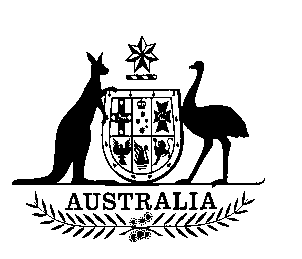 SENATE STANDING COMMITTEEFOR THESCRUTINY OF BILLSTHIRD REPORTOF20162 March 2016ISSN 0729-6258 (Print)ISSN 2204-3985 (Online)Members of the CommitteeCurrent membersSecretariatMs Toni Dawes, SecretaryMr Glenn Ryall, Principal Research OfficerMs Ingrid Zappe, Legislative Research OfficerCommittee legal adviserAssociate Professor Leighton McDonaldCommittee contactsPO Box 6100 Parliament HouseCanberra  ACT  2600Phone: 02 6277 3050Email:  scrutiny.sen@aph.gov.auWebsite:  http://www.aph.gov.au/senate_scrutinyTerms of ReferenceExtract from Standing Order 24(1)	(a)	At the commencement of each Parliament, a Standing Committee for the Scrutiny of Bills shall be appointed to report, in respect of the clauses of bills introduced into the Senate or the provisions of bills not yet before the Senate, and in respect of Acts of the Parliament, whether such bills or Acts, by express words or otherwise:(i)	trespass unduly on personal rights and liberties;(ii)	make rights, liberties or obligations unduly dependent upon insufficiently defined administrative powers;(iii)	make rights, liberties or obligations unduly dependent upon non-reviewable decisions;(iv)	inappropriately delegate legislative powers; or(v)	insufficiently subject the exercise of legislative power to parliamentary scrutiny.	(b)	The committee, for the purpose of reporting on its terms of reference, may consider any proposed law or other document or information available to it, including an exposure draft of proposed legislation, notwithstanding that such proposed law, document or information has not been presented to the Senate.	(c)	The committee, for the purpose of reporting on term of reference (a)(iv), shall take into account the extent to which a proposed law relies on delegated legislation and whether a draft of that legislation is available to the Senate at the time the bill is considered.SENATE STANDING COMMITTEE FOR THE SCRUTINY OF BILLSTHIRD REPORT OF 2016The committee presents its Third Report of 2016 to the Senate.The committee draws the attention of the Senate to clauses of the following bills which contain provisions that the committee considers may fall within principles 1(a)(i) to 1(a)(v) of Standing Order 24:Aged Care Legislation Amendment (Increasing Consumer Choice) Bill 2016Introduced into the House of Representatives on 11 February 2016Portfolio: HealthIntroductionThe committee dealt with this bill in Alert Digest No. 2 of 2016. The Minister responded to the committee’s comments in a letter dated 29 February 2016. A copy of the letter is attached to this report.Alert Digest No. 2 of 2016 - extractBackgroundThis bill amends the Aged Care (Transitional Provisions) Act 1997 (the Transitional Provisions Act) to:enable funding for home care packages to 'follow' the care recipient;provide a consistent national process for prioritising access to subsidised home care; andsimplify the approval process for approved providers.The bill also amends the Aged Care Act 1997 contingent on the commencement of the Aged Care Amendment (Red Tape Reduction in Places Management) Act 2016.Merits reviewSchedule 1, item 44, proposed subsection 23B-1(1)Proposed subsection 23B-1(1) states that the Secretary may determine that a person is a prioritised home care recipient and the person’s level of care as such a recipient. A person must be determined to be a prioritised home care recipient before an approved provider can be paid home care subsidy for providing home care to the person. The exercise of subsection 23B-1(1) in effect is necessary for the provision of subsidised care to a person.As explained in the explanatory memorandum, a decision made under subsection 23B-1(1) is not subject to merits review. The justification provided is as follows: This [i.e. the absence of merits review] is appropriate in light of the factors the Secretary must take into account under the proposed subsection (4) when making a determination.  In particular: in deciding whether a person is a prioritised home care recipient under section 23B-1, the Secretary must consider the priority for home care services assigned to the person under section 22-2A.  Decisions relating to the priority for home care services made under section 22-2A are reviewable under section 85-1; the other key factor the Secretary must consider is the time a person has waited to receive subsidised home care.  Merits review is not appropriate in this case, as waiting time is objectively determined and does not require the exercise of discretion by the Secretary; andthe decision to prioritise a care recipient is a decision to allocate a finite resource (home care packages) between competing applicants (eligible care recipients) for which merits review is generally considered inappropriate.  Given the limited number of home care packages available, the overturning of a decision not to prioritise an individual on merits review would naturally affect the rights of a person in respect of whom a determination has been made under Division 23B.Subsection 23B-1(4) also provides that in addition to a consideration of the two matters outlined above, the Secretary may also consider any other matters specified in the Prioritised Home Care Recipients Principles. Subsection 23B-1(5) provides that the Secretary may also consider whether there are exceptional circumstances. Thus, determinations about whether to make a determination may involve a significant element of discretionary judgment. Although the committee accepts that decisions allocating finite resources between competing applicants may be a basis for the exclusion of merits review, it need not be the case that in a large or moderately large program distributing benefits that a limited number of successful appeals would necessarily directly affect the rights of another person who has been awarded such a benefit. For example, some flexibility may be introduced into program funding estimates. For this reason the committee seeks the Minister’s more detailed explanation as to why merits review is impractical in the circumstances of the program and exercise of this particular power. The committee also seeks the Minister’s advice as to whether any measures, such as alternatives to merits review, have been considered in relation to determinations made under subsection 23B-1(1). The committee is interested in measures to promote administrative accountability to ensure that processes for allocating funds are fair and to ensure the underlying policy applied to make the decisions is made clear. In this context, a requirement to give reasons and a reporting requirement are possible examples.Pending the Minister’s reply, the committee draws Senators' attention to the provisions, as they may be considered to make rights, liberties or obligations unduly dependent upon non-reviewable decisions, in breach of principle 1(a)(iii) of the committee's terms of reference.Minister's response – extractSchedule 1, item 44, proposed subsection 23B-l(l)The Committee is seeking further information as to why merits review is impractical in the circumstances of the programme and in the exercise of this particular power.Subject to passage of the Bill, new Part 2.3A of the Aged Care Act 1997 (the Act) sets out the process for the prioritisation of home care recipients (consumers). The introduction of a consistent national system for prioritising access to subsidised home care will allow for a more equitable and flexible distribution of packages to consumers based on individual needs and circumstances.This is important because the number of home care packages will continue to be capped or limited at each of the four package levels. In determining the number of consumers who can be prioritised for packages, the Secretary of the Department of Health will continue to work within the Government's policy parameters of the aged care planning ratio and the forward estimates. The Secretary does not have flexibility to adjust these parameters. At present, demand for packages substantially exceeds number of packages available, particularly for higher level packages.The proposed subsection 23B-1(1) provides that the Secretary may, by written notice, determine that a person is a 'prioritised home care recipient' for the purposes of the programme. This is one of the criteria that must be satisfied in order for home care subsidy to be paid to an approved provider under section 46-1 of the Act for the provision of care to that person.In making a determination under subsection 23B-1 (1), the Secretary must consider the factors set out in subsection 23B-1(4). These factors are: (a) the time that a person has been waiting for care; (b) a person's 'priority for home care services' determined under section 22-2A; and (c) any other matters specified in the Prioritised Home Care Recipient Principles.The time that a person has been waiting for home care (from the date of the person's approval under Part 2.3 of the Act) is an objective criterion that does not allow discretion in decision-making by the Secretary and is therefore not suitable for merits review.The determination of a person's priority for home care services under section 22-2A is a decision of the Secretary, based on information about a person's clinical and care needs (collected as part of the comprehensive assessment undertaken by an Aged Care Assessment Team). Decisions regarding a person's priority will be subject to merits review under Part 6.1 of the Act. In addition, the Act provides for written notice, including reasons for these decisions, to be provided to the consumer. The outcome of a decision under section 22-2A will directly impact on a decision made under subsection 23B-1(1).It is not intended that any additional matters would be specified in the Prioritised Home Care Recipient Principles at this time. However, if any other matters are specified in the future, these would relate to objective factors because, as indicated in new section 23B-4, it is anticipated that the issuing of a notice under subsection 23B-1(1) will be an automatic process through the My Aged Care computer system.Subsection 23B-1(5) allows the Secretary to consider any other exceptional circumstances in addition to the criteria set out in subsection (4). This provision would only be used in limited circumstances and to the benefit of consumers requiring priority access to care. The kinds of exceptional circumstances envisaged under subsection (5) include emergency care situations or instances of market failure (e.g. where individuals or groups of people are not able to access care in an appropriate and timely manner). Decisions would be made by the Secretary, or a delegate at the SES officer level within the Department.Generally only individuals who are the subject of a decision can seek a review. It is therefore considered impractical for merits review because the individual will have been prioritised for a home care package.The Committee is also seeking advice as to whether any measures, such as alternatives to merits review, have been considered in relation to determinations made under subsection 23B-1(1).The legislation will provide transparency regarding the factors to be considered in the prioritisation process. To assist stakeholders to understand how decisions will be made, the prioritisation process, including review rights available to consumers under section 22-2A, will be clearly explained in public materials. Information resources will be developed specifically for consumers, carers, assessors and providers. The My Aged Care Gateway and advocacy services will also support consumers and carers. The prioritisation process will be closely monitored to ensure that the factors are applied correctly and consistently.To further support accountability in the programme, the Department will make available information about expected waiting times, i.e. the time that a person would typically wait for a package after their approval by an Aged Care Assessment Team. The outcomes of the prioritisation process will be closely monitored to ensure that consumers, including people with special needs and those living in rural and regional areas, are able to access care in a fair and equitable manner. There will be regular public reporting on the operation of the prioritisation process and access to care though the programme.Thank you for bringing these issues to my attention and I trust the information will address the concerns of the Committee.Committee responseThe committee thanks the Minister for this detailed response and requests that the key points be included in the explanatory memorandum, noting the importance of these documents as a point of access to understanding the law and, if needed, as extrinsic material to assist with interpretation e.g. section 15AB of the Acts Interpretation Act 1901.The committee leaves the question of whether the proposed approach is appropriate to the consideration of the Senate as a whole.Australian Crime Commission Amendment (National Policing Information) Bill 2015Introduced into the House of Representatives on 3 December 2015Portfolio: JusticeIntroductionThe committee dealt with this bill in Alert Digest No. 2 of 2016. The Minister responded to the committee’s comments in a letter dated 29 February 2016. A copy of the letter is attached to this report.Alert Digest No. 1 of 2016 - extractBackgroundThis bill merges the functions of the CrimTrac Agency into the Australian Crime Commission (ACC) by amending the Australian Crime Commission Act 2002 to enable the ACC to perform CrimTrac’s functions, including providing national coordinated criminal history checks.The bill also amends the Crimes Act 1914, the Law Enforcement Integrity Commissioner Act 2006 and Privacy Act 1988 to make consequential amendments.Trespass on personal rights and liberties—privacySchedule 1, items 17 and 30The purpose of this bill is to merge the CrimTrac Agency into the Australian Crime Commission (ACC). As a consequence the merged agency will be empowered to continue to carry out all of CrimTrac’s functions. The explanatory materials note that it is necessary to modify the information disclosure regime in the ACC Act in two broad ways, seemingly with the intention to continue similar arrangements for the disclosure of national policing information that currently are in place for CrimTrac. First, the ACC Act is to be amended so that the Board of the merged body has a role in the disclosure of ‘national policing information’ (which may include personal information). Secondly, a new disclosure regime will be inserted to enable the merged body (i.e. ACC) to disclose national criminal history check information to accredited bodies and individuals that are subject to the check.Item 17 inserts new subsections 46A(5), (6), and (7) which confer on the ACC CEO the function of approving bodies that may access nationally coordinated criminal history checks through the ACC. As explained in the explanatory memorandum (at p. 20) these ‘provisions are intended to enable the ACC Board to set limits or conditions on the types of bodies that can access a nationally coordinated criminal history check through the ACC, which the ACC CEO must comply with’. By this mechanism, the Board ‘may control or limit the release of this specific type of national policing information, if it so wishes’.Given that the accreditation means that particular bodies may apply for and receive what may be sensitive personal information, questions arise as to:whether it would be preferable for the legislation to contain more guidance in relation to the types of bodies that may access nationally coordinated criminal history checks (proposed subsection 46A(5) is very broad and provides that the CEO may approve a body of the Commonwealth, a State or a Territory or any other body or organisation however described, including bodies or organisations outside Australia); andwhether the policy and directions issued by the ACC Board in relation to accreditation should be subject to Parliamentary oversight and disallowance. The committee therefore seeks the Minister’s further advice in relation to these issues.Item 30 inserts a new section 59AAA to enable the merged agency to disclose nationally coordinated criminal history checks to accredited bodies and/or to the person to whom the check relates. Again, the intention is give the ACC Board control over disclosures. More particularly, the amendments will ‘enable the ACC Board to set limits or conditions on the level of access an accredited body and/or an individual can have to nationally coordinated criminal history checks’ (explanatory memorandum, p. 25). The committee therefore seeks the Minister’s advice as to whether guidance concerning the setting of such limits and conditions could be contained in the primary legislation and, if not, whether it is appropriate for the setting of such limits and controls to at least be subject to disallowance. Pending the Minister’s advice, the committee draws Senators’ attention to the provisions, as they may be considered to trespass unduly on personal rights and liberties, in breach of principle 1(a)(i) of the committee’s terms of reference.Minister's response - extractThe Committee has sought additional information about Schedule 1, items 17 and
30 - proposed subsections 46A(5), (6) and (7) and section 59AAA- on the basis that they may unduly trespass on the right to privacy.Specifically, the Committee has asked for further advice on:whether the legislation should contain more guidance in relation to the types of bodies that may access nationally coordinated criminal history checks under subsections 46A(5), (6) and (7)whether directions issued by the ACC Board in relation to accreditation under subsections 46A(5), (6) and (7) should be subject to Parliamentary oversight and disallowance, andwhether the legislation should contain guidance about the setting of limits and conditions for s5 9 AAA disclosures and, if not, whether the setting of such limits should be, at least, subject to disallowance. For the reasons outlined in the Statement of Compatibility with Human Rights for the Bill and further detailed below, I am satisfied that the further measures suggested by the Committee are not necessary to protect the right to privacy.Current arrangements for nationally coordinated criminal history checksCrimTrac currently conducts nationally coordinated criminal history checks through the National Police Checking Service (NPCS). The NPCS provides accredited organisations with timely and accurate police history information, helping the organisation make informed decisions about potential employment of the individual subject to the check. Police history information may include charges, court convictions, good behaviour bonds or other court orders, matters awaiting court hearing, or traffic offences. The service enables controlled access to disclosable police history information from all Australian police agencies. A police check can be used for a number of purposes, including to screen employees applying for employment that involves working with children and vulnerable groups. Police agencies may also seek criminal history checks directly from CrimTrac for the purpose of the administration of justice, such as screening potential jurors. These checks do not require the subject's consent.Except in the cases of checks for police for the administration of justice, CrimTrac can only disclose police checks to accredited organisations. The NPCS Terms of Service (Attachment A), which are available on the CrimTrac website, provide that an accredited organisation must not request a police check unless the individual subject to the check has provided inf01med consent. An accredited organisation is also required to provide the police history check result to the individual subject to the check. This gives the individual an opportunity to verify the check result and submit a dispute if necessary.The CrimTrac CEO has the role of approving accredited organisations on the advice of the CrimTrac Board (comprised of the Police Commissioner from each state and territory, the Chief Police Officer of the·ACT, the AFP Commissioner and a nominated representative from the Commonwealth Attorney-General's Department). When an application to become an accredited agency is submitted, the CrimTrac CEO consults with state and territory police agencies.Extensive guidance on the types of bodies that may be eligible to become accredited organisations is publically available on the CrimTrac website. It provides that an accredited organisation must:be an Australian registered businesscommit to submitting at least 500 nationally coordinated police checks over a three year periodimplement the required security management measures contained in the Information Technology- Security Management document (also publically available on the CrimTrac website).CrimTrac currently has arrangements with in excess of 200 accredited organisations, which include Australian government agencies, private sector businesses, not-for-profit organisations and screening units for working with children or vulnerable people.Arrangements following a mergerThe Bill would amend the Australian Crime Commission Act 2002 to merge the functions of CrimTrac into the Australian Crime Commission.Item 17 of the Bill would insert new subsection 46A(5) to provide that the ACC CEO may approve a body of the Commonwealth, a state or territory, or any other body or body as an accredited body for the purposes of receiving nationally coordinated criminal history checks. Subsection 46A(6) provides that the ACC CEO must act in accordance with any policy or direction given by the ACC Board when deciding whether to approve a body or organisation under subsection 46A(5). Subsection 46A(7) provides that an instrument approving a body or organisation as an accredited body is not a legislative instrument.These arrangements are designed to reflect the current CrimTrac arrangements.Importantly, the provision of nationally coordinated criminal history checks will continue to occur on the basis that the individual to which the police information relates will have to consent to the provision of that information to an accredited agency. The current NPCS Terms of Service will continue to apply and the guidance available on the website will be transitioned to the website of the merged agency.Should the legislation contain more guidance in relation to the types of bodies that may access nationally coordinated criminal history checks under subsections 46A(5), (6) and (7)?Information provided by a nationally coordinated criminal history check is collected from state and territory police. It is appropriate that the merged agency Board - which will include all current CrimTrac board members and six heads of Commonwealth agencies – maintains control of, and can limit the release of, the specific type of national policing information contained in nationally coordinated criminal history checks, by providing guidance to the ACC CEO. The Board is very experienced in dealing with national policing information and has extensive knowledge about which bodies would or would not be suitable to access nationally coordinated criminal history checks under subsections 46A(5) and (6).2	 Should directions issued by the ACC Board in relation to accreditation under subsections 46A(5), (6) and (7) be subject to Parliamentary oversight and disallowance?Given the large number of accredited agencies, Parliamentary oversight and disallowance of the Board's directions is likely to be onerous and would add uncertainty to the accreditation process.Further, the ACC and its Board are already subject to a comprehensive oversight regime. The ACC Board reports to the Inter-Governmental Committee on the ACC, which comprises police ministers from all jurisdictions. The ACC is also subject to review and monitoring by the Parliamentary Joint Committee on Law Enforcement. These bodies have extensive expertise on the ACC, its functions, statutory regime and secrecy provisions, making them the most appropriate forums to monitor the ACC Board's directions about approving accredited bodies. Therefore, the Government does not consider that additional Parliamentary oversight of Board decisions is warranted.3.	Should the legislation contain guidance about the setting of limits and conditions for s59AAA disclosures and, if not, should the setting of such limits and conditions be, at least, subject to disallowance?Item 30 would insert a new section 59AAA to enable the merged agency to disclose nationally coordinated criminal history checks to accredited bodies or to the person to whom the check relates, if:disclosing the information would not be contrary to a Commonwealth, state or territory law that would otherwise apply, anddisclosing the information would not be contrary to any conditions or restrictions · determined by the Board in relation to providing nationally coordinated criminal history checks.This provision is linked with new paragraph 7C(1)(gd), under which the Board may determine any conditions or restrictions that the merged agency must comply with in providing nationally coordinated criminal history checks. Together, the provisions are intended to enable the Board to play a role in limiting or restricting the disclosure of this specific type of national policing information, if it chooses to do so.Information disclosed by a nationally coordinated criminal history check is currently sourced from state and territory police databases so it is appropriate that the Board, which includes all state and territory police representatives, has the power to issue a direction about the disclosure of this information, if it wishes. This will maintain the Board's power to limit and restrict access to the specific type of national policing information.The Government considers that the inclusion of detailed guidance about any limits and conditions in legislation would be unnecessary and inappropriate and would limit the Board's flexibility in dealing with national policing information.Subjecting these limits and conditions to disallowance would be an unnecessary administrative burden that could delay the provision of nationally coordinated criminal history checks to accredited bodies and to individuals.The Government considers that the ACC's existing and comprehensive oversight regime provides appropriate assurance that the ACC Board will issue reasonable and appropriate directions to the ACC CEO about the type of bodies that can receive nationally coordinated criminal history checks and the disclosure of this information.I trust this information is of assistance to the Committee.Committee responseThe committee thanks the Minister for this detailed response and requests that the key points be included in the explanatory memorandum, noting the importance of these documents as a point of access to understanding the law and, if needed, as extrinsic material to assist with interpretation e.g. section 15AB of the Acts Interpretation Act 1901.The committee draws these matters to the attention of Senators and leaves the question of whether the proposed approach is appropriate to the consideration of the Senate as a whole.Counter-Terrorism Legislation Amendment Bill (No. 1) 2015Introduced into the Senate on 12 November 2015Portfolio: Attorney-GeneralIntroductionThe committee dealt with this bill in Alert Digest No. 13 of 2015. The
Attorney-General responded to the committee’s comments in a letter dated 25 February 2016. A copy of the letter is attached to this report.Alert Digest No. 13 of 2015 - extractBackgroundThe bill amends various legislation in relation to:receiving funds for legal assistance;extending control orders to children aged 14 or 15 years;control orders and tracking devices;issuing court for control orders;preventative detention orders;issuing authorities for preventative detention orders;application of amendments of the Criminal Code;monitoring of compliance with control orders;telecommunications interception;use of surveillance devices;a new offence of advocating genocide;security assessments;classification of publications;delayed notification search warrants;protecting national security information in control order proceedings;dealing with national security information in proceedings; anddisclosures by taxation officers.Trespass on personal rights and liberties—extension of control ordersSchedule 2, general commentCurrently Division 104 of Part 5.3 of the Criminal Code specifies that control orders can only be made in relation to persons 16 years of age or older. Where control orders are imposed on persons aged 16 or 17 the maximum duration is three months, rather than the 12 month period applicable for adults. This schedule will allow control orders to be imposed on a person who is 14 years of age or older. The Schedule provides that the maximum duration for children aged 14–17 is three months. The schedule requires the issuing court to take into account the ‘best interests’ of the person when considering whether to impose each of the proposed obligations and requirements sought by the police in relation to children aged 14–17 years. The Schedule also requires the issuing court to appoint an ‘advocate’ of the child in relation to any control order matter (proposed section 104.28AA). The court appointed advocate must be a lawyer. The advocate is given a number of functions: to ensure, as far as practicable, that the child understands the information provided in the proceedings; to form an independent view of what is in the best interests of the child; to act in what the advocate believes to be the best interests of the child and make submissions reflecting any course of action required by such a view; to ensure that the views expressed by the child are fully put before an issuing court; and to minimise any distress to the child associated with the control order matters. The advocate is not the child’s legal representative. The advocate is under no obligation to disclose to the court information the child communicates to him or her, but may do so if the advocate considers the disclosure to be in the best interests of the child (even if the child objects to such a disclosure of information). The committee has previously noted that the control order regime established by Division 104 of Part 5.3 of the Criminal Code constitutes what is generally acknowledged to be a substantial departure from the traditional approach to restraining and detaining persons on the basis of a criminal conviction. That traditional approach involves a number of steps: investigation, arrest, charge, remand in custody or bail, and then sentence upon a conviction. In contrast, control orders provide for restraint on personal liberty without there being any criminal conviction (or without even a charge being laid) on the basis of a court being satisfied on the balance of probabilities that the threshold requirements for the issue of the orders have been satisfied. Protections of individual liberty built into ordinary criminal processes are necessarily compromised (at least, as a matter of degree). The extraordinary nature of the control order regime is recognised in the current legislation by the inclusion of a sunset period, due to expire on 7 September 2018 (section 104.32 of the Criminal Code).In view of these general scrutiny concerns, any proposal to extend the operation of the control order regime to children aged 14 and 15 must also be subject to close scrutiny. In this regard, the committee notes that questions in relation to the efficacy and appropriateness of the existing control order regime have been raised by the Independent National Security Legislation Monitor (INSLM) (see chapter II of second annual report, 20 December 2012, pp 6–44). For example, the INSLM noted that:The effectiveness, appropriateness and necessity of [control orders (COs)] is reduced by the ability of police to detect and prosecute at an early stage of offending. The UK CO regime (on which the Australian regime is modelled) was said to be necessary because of a lack of express terrorism offence provisions under UK criminal law at the time of introduction. This is now largely a historical problem for both the UK and Australia (INSLM, second annual report, p. 29).In other words, the INSLM suggested that the appropriateness and necessity of control orders is reduced because it is now feasible a person may be charged with a terrorism offence comparatively early in the course of offending. That is, criminal responsibility arises in relation preparatory acts even where an offender has not decided precisely what he or she intends to do. In relation to this point, the INSLM noted that:Experience with Australia’s terrorism offences shows that courts are prepared to hand down lengthy sentences of imprisonment to those convicted of preparatory terrorism offences even where “the enterprise was interrupted at a relatively early stage of its implementation” (INSLM, second annual report, p. 30).In supporting a conclusion that the practical possibility of early prosecution for preparatory terrorism offences ‘attenuates the policy justification…for the non-criminal power to make’ control orders, the INSLM noted that:…the kind and cogency of evidence in support of an application for a CO converges very closely to the kind and cogency of evidence to justify the laying of charges so as to commence a prosecution. In particular, the availability, peculiar to terrorism, of precursor or inchoate offences earlier in the development of violent intentions and actions than ordinary conspiracy offences, renders this convergence practically complete (INSLM, second annual report, pp 30–31).In addition, the committee notes that the INSLM has also raised questions in relation to the efficacy of control orders as a preventative mechanism (INSLM, second annual report, pp 37–38) and that the INSLM is currently inquiring into ‘safeguards attaching to the control order regime’.Noting the questions that have been raised in relation to the efficacy and appropriateness of the control order regime, the committee seeks the Attorney-General’s response to these concerns and, in particular, why it is not appropriate to wait for the INSLM to complete his current inquiry into control order safeguards before extending the regime to 14 and 15 year olds. Pending the Attorney-General’s reply, the committee draws Senators’ attention to the schedule, as it may be considered to trespass unduly on personal rights and liberties, in breach of principle 1(a)(i) of the committee’s terms of reference.Attorney-General's response - extractSchedule 2Control orders for young peopleControl orders play an important role in protecting the public from terrorist threats. They ensure that law enforcement has a legal basis on which to take action to prevent a terrorist threat from eventuating where an arrest or a prosecution is not open, but a person nonetheless presents a credible risk to public safety. In addition, these orders can be used as a less coercive tool than arrest and prosecution by facilitating the monitoring of individuals who pose a threat to the community through the imposition of certain controls on the person’s behaviour.Control orders can also be utilised in relation to individuals who continue to pose a threat to the public following charge, prosecution, conviction and release, to facilitate reintegration into society while also mitigating the risk that the person will engage again in risky behaviour (for example, associating with other people of security concern or accessing websites that advocate extremist views).Control orders are not intended to replace investigations and prosecutions. They are a preventative mechanism which complements other law enforcement tools.In 2012, the former INSLM recommended the control order regime be repealed and replaced with a new scheme of post-sentence orders. The Government, however, supports recommendation 26 of the COAG Review of Counter-Terrorism Legislation, which recommended the retention of control orders (with additional safeguards and protections). The proposed amendments to extend the regime to 14 to 15-year-olds include additional safeguards. These additional safeguards are being extended to 16 and 17-year-olds – who are already covered by the regime but without those additional safeguards. The Government will of course consider any further recommendations of the current INSLM concerning additional safeguards and protections to the regime to ensure it remains targeted and robust while not unnecessarily impacting on an individual’s rights.The former INSLM further noted in his 2012 report that the efficacy of a control order depends largely upon the subject’s willingness to respect a court order, and that in the absence of the ability to effectively monitor a person’s compliance with the terms of a control order, there is no guarantee that a person will not breach the order or go on to commit a terrorist offence.This is a position shared by our law enforcement agencies. That is because existing Commonwealth coercive powers in relation to the conduct of physical searches, telecommunication interception and surveillance devices are only available for the purposes of investigating an offence that has already been committed or is about to be committed.The proposed new monitoring powers seek to resolve this issue by adopting a threshold appropriate to the monitoring of a person in relation to whom a superior court has already decided the relevant threshold for issue of a control order has been met and who therefore, by definition, is of security concern. The new regimes will allow monitoring to mitigate the risk of breaches of control orders and, consequently, to mitigate the risk of the person engaging in preparatory acts, planning and terrorist acts.As noted above, the PJCIS has completed its inquiry into the Bill, which included consideration of Part One of the INSLMS’s report on control order safeguards. The Government is presently considering the reports of the INSLM and the PJCIS.For additional information concerning the new monitoring powers which increase the efficacy of control orders, please see our response under that relevant heading below.Committee responseThe committee thanks the Attorney-General for this response. Pending the Government’s response to recommendation 2 of the Parliamentary Joint Committee on Intelligence and Security (PJCIS) and the details of any alternative scheme, the committee is unable to finalise its comments on this matter at this stage.In accordance with the committee’s usual practice, the committee will consider (and, if appropriate, comment) on any amendments made to the bill by either House of the Parliament.Alert Digest No. 13 of 2015 - extractTrespass on personal rights and liberties—control orders: service of documents on a parent or guardianSchedule 2, items 11, 13 and 14These items insert notice requirements (requiring that a specified document be served) in relation to control order decisions made in relation to a child aged 14–17 years. The document must be served on the child’s court appointed advocate and ‘reasonable steps’ must be taken to serve the document to at least one parent or guardian of the child. The explanatory memorandum characterises the service requirement on a parent or guardian as a ‘slightly lower’ requirement that ‘reflects the fact that there will be instances where it is not possible to identify and/or locate a parent or guardian’ (at p. 45). While the committee notes this explanation, the committee seeks further information from the Attorney-General as to the options considered to deal with this potential problem with a view to ensuring that documents are served on a parent or guardian in all but the most exceptional circumstances. For example, the committee is interested whether consideration was given to including a provision in the bill that would have the effect of requiring that all reasonable steps are taken to notify a parent or guardian.Pending the Attorney-General’s reply, the committee draws Senators’ attention to the provisions, as they may be considered to trespass unduly on personal rights and liberties, in breach of principle 1(a)(i) of the committee’s terms of reference.Attorney-General's response - extractService of documents on a parent or guardian (items 11, 13 and 14)The requirement to take reasonable steps to serve the order on a young person’s parent or guardian will ensure a parent or guardian is served whenever possible. Service on a parent or guardian will occur unless it is not reasonably possible to do so. There are a number of reasons the AFP may be unable to serve a parent or guardian. It may be that a parent or guardian cannot be located. It may also be that it would be inappropriate to serve a parent or guardian because, for example, the young person is estranged from the parent. Providing that the AFP ‘must’ serve the parent or guardian could potentially frustrate the process in circumstances where the AFP is unable to effect service or where service would actually infringe on the young person’s civil liberties and privacy, where they are estranged from the parent.In considering how to formulate the obligation to serve the parent or guardian the Government adopted the term ‘reasonable steps’, a phrase that is commonly used in Australian laws and has been considered in case law, thus providing guidance to its interpretation.The term bears its ordinary meaning, as being based upon or according to reason and capable of sound explanation. What is reasonable is a question of fact in each individual case. It is an objective test that has regard to how a reasonable person, who is properly informed, would be expected to act in the circumstances. What is reasonable can be influenced by current standards and practices. In a related context, the High Court has observed that whether there are ‘reasonable grounds’ to support a course of action ‘requires the existence of facts which are sufficient to [persuade] a reasonable person’; it ‘involves an evaluation of the known facts, circumstances and considerations which may bear rationally upon the issue in question’.It will be the responsibility of law enforcement to justify that reasonable steps were taken.Amending the requirement to require that ‘all reasonable steps’ are taken could be interpreted as requiring the AFP to take steps that another person contemplates, but that were not contemplated by the AFP at the time. In other words, it could bring an element of hindsight into the test, resulting in an AFP officer who acted in good faith and took reasonable steps to undertake service being found not to have taken a further step that another person identified after the fact.Recommendation three of the PJCIS report considers the requirement to serve a parent or guardian. The Government is presently considering the PJCIS report.Committee responseThe committee thanks the Attorney-General for this response. The committee notes the Attorney-General’s comments in relation to the use of the term ‘reasonable steps’ in formulating the obligation to serve the parent or guardian with a control order issued for a young person. In particularly, the committee notes the view that a requirement to take all reasonable steps:	continued ‘could bring an element of hindsight into the test, resulting in an AFP officer who acted in good faith and took reasonable steps to undertake service being found not to have taken a further step that another person identified after the fact’.The committee also notes that the Government is presently considering the PJCIS report into the bill, which includes a recommendation requiring the AFP to take reasonable steps, ‘irrespective of whether the AFP member, having taken reasonable steps previously, has not been able to serve a copy of the interim control order personally on at least one parent or guardian of the young person.’ (Recommendation 3) The committee’s view from a scrutiny perspective is that the issue of a control order for a young person is of such significance that it is appropriate to set the test for service at a level that includes a requirement to take ‘all reasonable steps’ so that, in taking such action, the AFP is required to think comprehensively about what might constitute the range of reasonable conduct. However, in the absence of a requirement to this effect, the committee supports the PJCIS suggestion to ensure that the obligation is continuing (contained in its recommendation 3).   The committee draws this matter to the attention of Senators and leaves its consideration to the Senate as a whole.In accordance with the committee’s usual practice, the committee will consider (and, if appropriate, comment) on any amendments made to the bill by either House of the Parliament.Alert Digest No. 13 of 2015 - extractTrespass on personal rights and liberties—control orders: independence of court appointed advocateSchedule 2, item 46, proposed subsection 104.28AA(1)Under proposed subsection 104.28AA(1) the issuing court must make an order appointing a lawyer to be the court appointed advocate in relation to a child aged 14 to 17 years as soon as practicable after it has made an interim control order. Paragraph 104.28AA(1)(b) provides that the court may make other orders as appropriate to secure independent advocacy for the person in relation to the control order matter. The independence of the court appointed advocate is considered to be an important safeguard in the application of the control order regime to children. However, the legislation is silent as to how that independence is to be achieved. The explanatory memorandum does not explain what sort of orders may be made pursuant to paragraph 104.28AA(1)(b) nor how, in practical terms, independence is to be assured. The only requirement in the legislation is that the advocate be a lawyer, but the advocate once appointed is not the child’s legal representative so it may be unclear what professional obligations, if any, are applicable in this context.The committee therefore seeks the Attorney-General’s advice as to:how the independence of the court appointed advocate is to be secured in practice; more detail about the intended professional obligations applying to advocates; andthe justification for not providing more guidance about the qualifications of advocates and mechanisms designed to ensure their independence in the legislation.Pending the Attorney-General’s reply, the committee draws Senators’ attention to this matter, as it may be considered to trespass unduly on personal rights and liberties, in breach of principle 1(a)(i) of the committee’s terms of reference.Trespass on personal rights and liberties—control orders: disclosure of information provided to a court appointed advocateSchedule 2, item 46, proposed subsections 104.28AA(4)–(6)Proposed subsection 104.28AA(4) provides that a court appointed advocate is under no obligation to disclose information given to them by the child. However, proposed subsections 104.28AA(5) and (6) provide that the advocate may disclose such information to the issuing court even if the disclosure is made against the wishes of the child. Disclosure can only be made ‘if the advocate considers the disclosure to be in the best interests of the person’ [i.e. the child]. However, in practice the advocate will have a large area of discretion in making this judgment. The explanatory memorandum states that the lack of any obligation to disclose information that the child communicates to the advocate is ‘designed to facilitate a relationship of trust and open communication’ (at p. 55). Given this purpose, the discretion given to the advocate to disclose information may inhibit a relationship of trust developing. The explanatory memorandum suggests that authority to disclose information is required as it may be in the best interest of the child, for example because the child is in danger (p. 55). However, it appears that this approach undermines what is otherwise intended to be a mechanism designed to protect the interests of children. The provision for an advocate to disclose information could even place children at a disadvantage relative to the provisions for adults. This is particularly the case given the proposed extension of the control order regime to younger children than is currently allowed. In an individual case it is possible that a relationship of trust could develop between the child and a court appointed advocate and that information divulged in that context is later disclosed even though the child reasonably believes disclosure would not be in their best interests. Such a possibility does not arise in the application of the scheme to adults. Whether or not an advocate will be well placed to make accurate judgments about the child’s best interest in relation to disclosure of information is likely to vary from case to case.The committee therefore seeks a more detailed justification from the Attorney-General for the proposed approach, including specific examples of situations in which it is envisaged that a court appointed advocate would be likely to disclose information against the wishes of the child. The committee also seeks advice as to whether consideration has been given to including:a requirement that clear advice be given to the child that information given to their advocate may be disclosed to the issuing court against their wishes; anda default requirement to at least consult with a parent, guardian and/or lawyer (if such a person is available) before information is disclosed against the wishes of the child unless exceptional circumstances exist. Pending the Attorney-General’s reply, the committee draws Senators’ attention to this matter, as it may be considered to trespass unduly on personal rights and liberties, in breach of principle 1(a)(i) of the committee’s terms of reference.Attorney-General's response - extractIndependence of court appointed advocate and disclosure of information provided to a court appointed advocate (item 46, proposed subsections 104.28AA(1) and (4) - (6))The court appointed advocate model in the Bill seeks to achieve the following outcomes:ensure the controls imposed by the control order and the consequences of failing to comply with them is fully explained to the child by an independent person (noting that interim control orders are generally obtained on an ex parte basis, such that the young person would not likely have legal representation at the time of service). The AFP will continue to be required to provide this and other information to the child at the time of serviceensure there is an independent person who can provide the court with an assessment about what is in the child’s best interests, andensure, particularly in circumstances where the child does not have separate legal representation, that there is a legally qualified person from whom the child can seek advice, and who can adduce evidence and make submissions for the child during proceedings.The proposed section 104.28AA of the Criminal Code provides guidance on the role and qualifications of the advocate. Specifically, the independence of the advocate from the young person is achieved by the requirements in the bill to form an independent view, to act in and to make submissions in the best interests of the child, rather to act on the child's instructions (see subsections 104.28AA(2) and (3)). The independence of the advocate from the court is achieved by the advocate not being under an obligation to disclose information communicated by the young person unless doing so would be in the best interests of the child (see subsections 104.28AA(4) and (5)).Further, the provision authorising the advocate to disclose information communicated by the young person is an important safeguard for the child. Although it is envisaged that the situations in which a court appointed advocate would disclose information to the court against the wishes of the child would be rare.On 14 December 2015, the PJCIS requested the Attorney-General's Department to review the submissions made by bodies such as the Law Council of Australia and the Gilbert and Tobin Centre of Pubic Law and respond to the issues raised. On 15 January 2016 the Department provided the PJCIS with a supplementary submission which sought to address each of those sets of issues. A number of the submissions discuss the court appointed advocate model and the PJCIS asked the Department to consider whether an alternate model is feasible. The Department has advised the PJCIS that an alternate model may help address the concerns raised in those submissions as well as those raised at pages 9 and 10 in the Committee's Digest, although any alternate model would be subject to agreement by the States and Territories as per the International Agreement on Counter-Terrorism Laws.Recommendation two of the PJCIS report considers the court appointed advocate model. The Government is presently considering the PJCIS report.Committee responseThe committee thanks the Attorney-General for this response. The committee notes:the intended outcomes of the court appointed advocate model;the matters identified as going to the role and qualifications, and to securing the independence, of advocates;the view that the ability for an advocate to disclose information is intended as a safeguard for the young person; andthe Attorney-General’s discussion of relevant matters discussed in submissions to the PJCIS, including consideration of alternative models and the PJCIS recommendation to remove the role of these advocates, but for there to be an express requirement that a young person has a right to legal representation (recommendation 2)continuedPending the Government’s response to PJCIS recommendation 2 and the details of any alternative scheme, the committee is unable to finalise its comments on this matter at this stage.However the committee notes that, from a scrutiny perspective, any proposed scheme should incorporate legislative requirements as to the qualifications and independence of any representatives, relevant notification requirements, and other safeguards to ensure that a young person is appropriately represented at every stage of a proceeding.In accordance with the committee’s usual practice, the committee will consider (and, if appropriate, comment) on any amendments made to the bill by either House of the Parliament.Alert Digest No. 13 of 2015 - extractTrespass on personal rights and libertiesSchedule 5Schedule 5 contains amendments to the Preventative Detention Order (PDO) regime set out in Division 105 of the Criminal Code. Proposed replacement subsection 105.4(5) introduces a new definition of ‘imminent terrorist act’. Under current subsection 105.4(5), in order to obtain a PDO to prevent a terrorist act, a terrorist act must be one that is ‘imminent’ and must be one that is ‘expected to occur, in any event, at some time in the next 14 days’. The new definition of ‘imminent terrorist act’ is a terrorist act that ‘is capable of being carried out, and could occur, within the next 14 days’. The new approach focuses on the question of capability and possibility rather than requiring any expectation that an event will occur in within the specified timeframe. In this way, the circumstances which may enable a PDO to be made are expanded. The explanatory memorandum states that this approach is justified on the basis of the evolving terrorist threat. It is stated that ‘radicalisation occurs with increasing speed and terrorists may seek to commit terrorist acts quickly to evade the attention of law enforcement’. It is also noted that law enforcement ‘may be aware that a person has the intention, motivation and necessary tools to commit a terrorist act’, but lacks evidence about the issue of timing. Further, the explanation suggests that the planned timing of an attack may be changed in response to surveillance being detected (see p. 61).Although the explanatory memorandum thus justifies the expansion of circumstances in which a PDO may be sought, it may be noted that a significant change is being made to the basis for preventative detention: from an expectation that an attack will occur to a conclusion about the capability for an attack to be carried out.The statement of compatibility rejects the notion that this change diminishes the right to freedom from arbitrary detention and arrest. The argument for this conclusion (at p. 22) is that:The right to freedom from arbitrary detention is safeguarded by the existing provisions in the PDO regime. These provisions continue to operate in conjunction with the amendments contained in Schedule 5. In particular, the basis for applying for a PDO and the proportionality requirements contained in subsection 105.4(4) mitigates the inappropriate imposition of a PDO. The application for a PDO requires that an AFP member must suspect on reasonable grounds that the suspect will engage in a terrorist act, possess a thing that is connected with the preparation for, or the engagement of a person in, a terrorist act or has done an act in preparation for, or planning, a terrorist act (subparagraphs 105.4(4)(a)(i)-(iii)). The issuing authority must similarly be satisfied that there are “reasonable grounds to suspect” the same matters (subparagraphs 105.4(4)(b)(i)-(iii)). Having satisfied this threshold, the AFP member and issuing authority must also satisfy the proportionality tests contained in paragraphs 105.4(4)(c) and 105.4(4)(d). That is, they must demonstrate that a PDO will “substantially assist” in preventing an imminent terrorist act occurring (paragraph 105.4(4)(c)) and that detention for the period specified is “reasonably necessary” for the purpose of preventing the imminent terrorist act (paragraph 105.4(4)(d)). This highlights the clearly preventative nature of the PDO power and creates a high threshold for its imposition. The combined operation of these criteria require that law enforcement agencies must make out a case for why the limitations imposed by the PDO are justified in each circumstance. Although it may be accepted that existing elements of the PDO regime will continue to apply, and the committee notes the justification in the explanatory memorandum, the focus on the capability to mount a terrorist attack constitutes a broadening of the power to limit a person’s liberty. In this context the committee therefore: seeks the Attorney-General’s more detailed explanation as to why the power to issue a PDO should be broadened in this way; and requests the Attorney-General’s advice as to any alternative powers at the disposal of law enforcement to respond to knowledge that a person has the necessary tools to commit a terrorist act in circumstances where no evidence is available about when an attack may occur.Pending the Attorney-General’s reply, the committee draws Senators’ attention to the schedule, as it may be considered to trespass unduly on personal rights and liberties, in breach of principle 1(a)(i) of the committee’s terms of reference.Attorney-General's response - extractSchedule 5Preventative detention ordersCurrently, the issuing authority must be satisfied there are reasonable grounds to suspect that a terrorist act is imminent and is expected to occur, in any event, at some time in the next 14 days. The problem with this test is that even where police have grounds to suspect a person has the capacity to carry out a terrorist act at any time, neither the AFP nor the issuing authority may have information as to the time that has been selected to carry out that act – if indeed a time has been selected. For example, if a terrorist is prepared and waiting for a signal or instruction to carry out their act, the AFP may not be able to identify when that signal or instruction will be sent. Indeed the terrorist themselves may not know. Under the existing test, the AFP may not be able to seek a preventative detention order without information as to the expected timing. Accordingly, there is an operational gap in ability to deal with terrorist acts that are not planned to occur on a particular date, even where the preparations for that terrorist act may be in their final stages, or complete.As the AFP noted in their submission to the PJCIS, if the point in time that an incident will take place is not known, the issuing authority may not be satisfied the act is expected to occur sometime in the next 14 days. The proposed amendment addresses this issue by placing the emphasis on the capacity for an act to be carried out in the next 14 days. If a terrorist act is capable of being carried out, and could occur, within 14 days, that terrorist act will meet the definition of an ‘imminent terrorist act’. Accordingly, the proposed amendment ensures the AFP has the ability to apply for a PDO to safeguard the public against such risks where they are identified. The inclusion of a 14-day timeframe in which the act could occur retains the imminence requirement, but focusses on the capability of a person to commit a terrorist act, as opposed to the specific time in which the terrorist act is expected to occur.The issuing authority must be satisfied that making the preventative detention order would substantially assist in preventing an imminent terrorist act occurring, and that detaining the person is reasonably necessary for the purpose of preventing a terrorist act. Accordingly, the power is only available when detention of the person is required. The AFP can arrest and detain a person for the purpose of investigating a terrorism offence under Part 1C of the Crimes Act 1914 (Cth). However, there will be situations when arrest is not a viable option, but a person nonetheless presents a credible risk to public safety in relation to an imminent terrorist act.Recommendation fifteen of the PJCIS report considers the threshold for obtaining a PDO. The Government is presently considering the PJCIS report.Committee responseThe committee thanks the Attorney-General for this response and notes the further information provided about the justification for the proposed approach. The committee requests that the additional points be included in the explanatory memorandum, noting the importance of these documents as a point of access to understanding the law and, if needed, as extrinsic material to assist with interpretation (e.g. section 15AB of the Acts Interpretation Act 1901).The committee leaves the question of whether the proposed approach is appropriate to the Senate as a whole.Alert Digest No. 13 of 2015 - extractTrespass on personal rights and liberties—new ‘monitoring warrant’ regimeSchedule 8, general comment and proposed sections 3ZZKF and 3ZZLCSchedule 8 seeks to create a ‘monitoring warrant’ regime in a new Part IAAB of the Crimes Act 1914 to confer powers on law enforcement agencies to monitor compliance with control orders. Unlike the existing search warrant regime, the new regime will not require the issuing authority to be satisfied that an offence has already occurred or is going to be committed.  Rather, this regime will be targeted at monitoring compliance with the conditions of a control order for the purpose of preventing a person from engaging in terrorist act planning or preparatory acts.The powers conferred by this schedule relate to:entering premises by consent or under a warrant (proposed section 3ZZKA);general monitoring powers in relation to premises, including the power to search premises and any thing on the premises, the power to search for and record fingerprints, the power to make any still or moving image or any recording of the premises or any thing on the premises, and the power to take extracts from, or make copies of, documents (proposed section 3ZZKB); operating and securing electronic equipment (proposed sections 3ZZKC and 3ZZKD);asking questions and seeking production of documents (proposed section 3ZZKE);seizing things found during the exercise of monitoring powers on a premises (proposed section 3ZZKF);the availability of assistance and use of force in executing a warrant (proposed sections 3ZZKG and 3ZZLD);searching a person by consent or under a warrant (proposed section 3ZZLA);monitoring powers in relation to persons, including the power to search things found in the possession of person, the power to search any recently used conveyance, and the power to record fingerprints and take samples from things (proposed section 3ZZLB); andseizing things located during the search of a person or a recently used conveyance (proposed section 3ZZLC).The committee consistently expects that the expansion of circumstances in which coercive and intrusive powers can be utilised should be comprehensively justified.As an example, proposed sections 3ZZKF and 3ZZLC will provide automatic authority to a constable to seize evidential material located during a search authorised under a monitoring warrant.  However, in its general consideration of monitoring warrant schemes, the Guide to Framing Commonwealth Offences, Infringement Notices and Enforcement Powers (the Guide) indicates (at p. 87) that these schemes typically confer power on an authorised officer to only secure evidence pending an application for a search/seizure warrant where he or she ‘has reasonable grounds to believe that evidence of an offence would be lost, destroyed or tampered with by the time a search warrant is obtained’ (p. 88). This is the approach taken in Part IAA of the Crimes Act.In this respect the powers conferred by the monitoring powers in the bill appear to be in potential conflict with the Guide. The explanatory memorandum merely repeats the effect of the provision, without providing a justification for the proposed approach. The committee therefore seeks the Attorney-General’s justification for the approach taken and seeks advice as to whether the principles in the Guide have been considered.The committee also seeks advice as to whether each of the monitoring powers under the proposed ‘monitoring warrant’ regime established by this schedule are consistent with the principles in the Guide and the approach taken in Part IAA of the Crimes Act 1914 (and if they are not, the rationale for taking an alternative approach in this instance).Pending the Attorney-General’s reply, the committee draws Senators’ attention to the provisions, as they  may be considered to trespass unduly on personal rights and liberties, in breach of principle 1(a)(i) of the committee’s terms of reference.Attorney-General's response - extractSchedule 8New 'monitoring warrant' regimeThe power to seize evidentiary material pursuant to the new monitoring warrant regime is largely consistent with the Guide to Framing Commonwealth Offences, Infringement Notices and Enforcement Powers (the Guide). However, where minor differences exist between the provisions in the new monitoring warrant regime and existing precedents, the Government considers there is solid operational and policy justification.The Guide refers to monitoring warrants precedents, including subsection 90-4(2) of the Aged Care Act 1997, which states that where an authorised officer is exercising monitoring powers and has reasonable grounds to believe that a thing that may afford evidence of the commission of an offence would be lost, destroyed or tampered with by the time a search warrant is obtained, they have the power to secure the evidence pending an application for a search and seizure warrant. However, the Act also allows the authorised officer to apply for a warrant to seize things in certain circumstances, including where possession of the thing could constitute an offence (section 92-3 of the Aged Care Act 1997).Similarly, the proposed monitoring warrant regime for control orders allows for things to be secured in certain circumstances and seized in others. The regime allows a constable to secure electronic equipment in order to obtain expert assistance in operating the equipment. However, where a constable searches premises pursuant to a monitoring warrant they have the power to seize certain items including things relevant to an offence and seizable items. A seizable item is one that could be used to self-harm or to harm others.The established principles for traditional monitoring warrants are appropriate for regimes that simply monitor compliance with legislative requirements in circumstances where the possibility or likelihood of the occupant engaging in harmful or even deadly conduct against others is remote. However, that may not necessarily be the case where the monitoring warrant relates to a person who on reasonable grounds the court suspects has engaged in conduct which is of security concern, such as participated in training with a terrorist organisation. Accordingly, the proposed monitoring warrant regime only authorises an issuing authority to authorise a warrant to monitor compliance with a control order if satisfied that the purpose of a search, pursuant to the warrant, is protecting the public from a terrorist act; preventing the provision of support for, or the facilitation of, a terrorist act; preventing the provision of support for, or the facilitation of, the engagement in a hostile activity in a foreign country; or determining whether the control order has been, or is being, complied with. This threshold is different from other monitoring warrant regimes.Furthermore, the issuing authority will take into consideration the things that are sought to be authorised pursuant to the warrant, which includes seizure of evidentiary material, when deciding whether to issue the warrant.These targeted powers underline the important protective value of imposing a control order on a person who has already been identified as being of security concern, noting that terrorist acts can come to fruition very quickly. In addition, where police identify evidential material and seizable items, it is not only appropriate, but vital, that they are able to take action as quickly as possible with respect to those items to protect the Australian community. Unlike some monitoring warrant precedents that only allow for evidence to be 'secured' pending an application for a search and seizure warrant law enforcement, this would be inadequate to deal with the security risk in this proposed regime. If there is a delay in which the evidence can be used, caused by a requirement to get a second warrant, this could have significant adverse outcomes.The regime provides a number of safeguards and accountability mechanisms to protect rights against arbitrary and unlawful interferences with privacy. The Attorney-General's Department is currently finalising a Privacy Impact Statement that will explore those issues fully.In these circumstances it is appropriate to allow certain items to be seized rather than secured pending a further warrant.Recommendations nine, ten and eleven of the PJCIS report also consider a number of aspects of the proposed monitoring warrant regime, including additional safeguards and accountability mechanisms. The Department is presently considering the PJCIS report.Committee responseThe committee thanks the Attorney-General for this response and notes the further information provided about the justification for the proposed approach. In particular, the committee notes the justification for including the power to seize items in certain circumstances as well as to secure them; and the reference to ‘safeguards and accountability mechanisms’ and PJCIS recommendations 9, 10 and 11.	continuedThe committee is interested in work the Attorney-General outlines that will ‘explore those issues fully’ and supports the inclusion of the measures outlined in PJCIS recommendations 9, 10 and 11 (going to ‘least interference’, the availability of the privilege against self-incrimination and legal professional privilege, notification to the Commonwealth Ombudsman, reporting and the retention of relevant information).  The committee requests that the additional points be included in the explanatory memorandum, noting the importance of these documents as a point of access to understanding the law and, if needed, as extrinsic material to assist with interpretation (e.g. section 15AB of the Acts Interpretation Act 1901).The committee leaves the question of whether the proposed approach is appropriate to the Senate as a whole.Alert Digest No. 13 of 2015 - extractTrespass on personal rights and liberties—use of things seized, information obtained or a document produced where an interim control order is subsequently declared voidSchedule 8, item 1, proposed section 3ZZTC of the Crimes Act 1914Schedule 9, item 53, proposed section 299 of the Telecommunications (Interception and Access) Act 1979Schedule 10, item 39, proposed section 65B of the Surveillance Devices Act 2004Proposed section 3ZZTC of the Crimes Act 1914 (as outlined in item 1 of schedule 8), specifies certain purposes for which things seized, information obtained or a document produced pursuant to a monitoring warrant can be communicated or adduced as evidence where a court has subsequently declared the interim control order to be void. The explanatory memorandum (at p. 81) describes the effect of the provision, but does not expand on its rationale or circumstances in which it might apply.The same issue arises in relation to information obtained under the provisions of Telecommunications (Interception and Access) Act 1979 (see Schedule 9, item 53, proposed section 299) and to information obtained under the provisions of the Surveillance Devices Act 2004 (see Schedule 10, item 39, proposed section 65B) where the control order is subsequently declared to be void.The statement of compatibility (at p. 34) justifies the approach in these proposed provisions as follows:The amendments [allow] lawfully intercepted information to be dealt with in relation to state and territory PDOs, and allow lawfully intercepted information obtained under a warrant relating to a control order that is declared void to be used, communicated, recorded or given in evidence in a proceeding when it is necessary to assist in preventing or reducing the risk of the commission of a terrorist act, serious harm to a person, serious damage to property or a purpose connected with a Commonwealth, state or territory PDO regime. This will assist national security and law enforcement agencies to identify terrorism risks early, investigate potential terrorist threats, and thereby prevent an act of terrorism from occurring. Similarly, it will enable agencies to act to prevent individuals from involvement in hostile activity overseas. The use of information obtained in these circumstances may have serious implications for personal rights and liberties. As such, the committee seeks the Attorney-General’s advice as to whether similar provisions appear in other Commonwealth legislation and requests a more detailed justification for the use of material obtained in circumstances in which the relevant control order has been declared void.Pending the Attorney-General’s reply, the committee draws Senators’ attention to the provisions, as they may be considered to trespass unduly on personal rights and liberties, in breach of principle 1(a)(i) of the committee’s terms of reference.Attorney-General's response - extractSchedules 8, 9 and 10Monitoring of compliance with control orders etc, Telecommunications interception, and surveillance devices (item 1, proposed section 3ZZTC of the Crimes Act 1914, item 53, proposed section 299 of the Telecommunications (Interception and Access) Act 1979, and item 39, proposed section 658 of the Surveillance Devices Act 2004)The provisions, inserted into the Crimes Act 1914 (the Crimes Act), Surveillance Devices Act 2004 (the SD Act) and Telecommunications (Interception and Access) Act 1979 (the TIA Act) are intended to address the unlikely scenario where:an interim control order has been issued in respect of a person;a law enforcement agency has duly obtained a monitoring warrant in relation to that person;under that monitoring warrant, the agency has obtained information that indicates that the person is likely to engage in a terrorist act, cause serious harm to a person, or cause serious damage to property;before the agency can act on that information, the interim control order is considered by a court at a confirmation hearing and declared void ab initio pursuant to subsection 104.14(6) of the Criminal Code on the grounds that, at the time of making the interim control order, there were no grounds on which to make the order.As the existence of a valid control order is a condition for the issuing of a monitoring warrant, the likely effect of a court declaring an interim control order void ab initio pursuant to subsection 104.14(6) of the Criminal Code would be that any monitoring warrants predicated on that control order would also likely be void ab initio.It is a fundamental principle of the Australian legal system that courts have a discretion as to whether or not information may be admitted as evidence into proceedings, irrespective of the manner in which the information was obtained. As an example, the Bunning v Cross discretion places the onus on the accused to prove misconduct in obtaining certain evidence and to justify the exclusion of the evidence. This provision is expanded on in Commonwealth statute, where there is an onus on the party seeking admission of certain evidence to satisfy the court that the desirability of admitting the evidence outweighs the undesirability of admitting it, given the manner in which it was obtained. This fundamental principle reflects the need to balance the public interest in the full availability of relevant information in the administration of justice against competing public interests, and demonstrates the role the court plays in determining admissibility of evidence.However, the SD Act and TIA Act depart from these fundamental principles, by imposing strict prohibitions on when material under those Acts may be used, communicated or admitted into evidence. Under these Acts, it is a criminal offence for a person to deal in information obtained under these Acts for any purpose, unless the dealing is expressly permitted under one or more of the enumerated and exhaustive exceptions to the general prohibition. These provisions expressly override the discretion of the judiciary, both at common law and under the Evidence Act 1995, to admit information into evidence where the public interest in admitting the evidence outweighs the undesirability of admitting it, given the manner in which it was obtained. There is also a risk that these specific provisions might be interpreted, either by a court considering the matter after-the-fact, or by an agency considering the question in extremis, to override the general defence to criminal responsibility under the Criminal Code.For this reason, the Bill would insert new section 658 to the SD Act and section 299 to the TIA Act, which would expressly permit agencies to rely on such information to prevent, or lessen the risk, of a terrorist act, serious harm to a person, or serious damage to property. These provisions would also permit such information to be used to apply for, and in connection with, a preventative detention order.The Crimes Act does not contain restrictions on dealing in information obtained under a search warrant equivalent to those contained in the SD Act and TIA Act. As such, the circumstances in which proposed new section 3ZZTC of the Crimes Act would be likely to modify the operation of the existing law are likely narrower than the circumstances in which proposed new section 658 of the SD Act and section 299 of the TIA Act would apply. Nevertheless, as the three monitoring warrant regimes, under the Crimes, SD and TIA Acts are intended to operate in parallel with one another, the Government proposes to include proposed new section 3ZZTC of the Crimes Act, so as to avoid any inference being drawn that the absence of such a provision might reflect Parliament's intent that information obtained under that Act be subject to more stringent controls than information obtained under the SD and TIA Acts.Recommendations nine to thirteen of the PJCIS report consider a number of aspects of the proposed monitoring warrant regime, including additional safeguards and accountability mechanisms. The Department is presently considering the PJCIS report.Committee responseThe committee thanks the Attorney-General for this response. The committee notes the additional information provided outlining the justification for expressly permitting agencies ‘to rely on [SD and TIA] information to prevent, or lessen the risk, of a terrorist act, serious harm to a person, or serious damage to property. These provisions would also permit such information to be used to apply for, and in connection with, a preventative detention order.’While the committee notes the additional material provided, it seems to deal with the use of such material generally, rather than specifically addressing how it is appropriate in circumstances in which the relevant control order has been found to be void. The committee also notes the reference to PJCIS recommendations 9 to 13, which include ‘additional safeguards and accountability mechanisms’ presently being considered by the government. Pending the Government’s response to these PJCIS recommendations the committee is unable to finalise its comments on this matter at this stage. However, the committee notes that it would expect a comprehensive justification for allowing the use of SD and TIA material obtained in circumstances in which the relevant control order has been found to be void to be included in any further explanatory material relating to the bill. The committee would also be interested in the detail of legislative safeguards and accountability mechanisms.	continuedIn accordance with the committee’s usual practice, the committee will consider (and, if appropriate, comment) on any amendments made to the bill by either House of the Parliament.Alert Digest No. 13 of 2015 - extractTrespass on personal rights and liberties—authorisation of intrusive powersSchedules 9, 10 and 14, general comment As noted above, schedules 9 and 10 seek to extend telecommunications interception warrants and surveillance device warrants to the control order regime. The statement of compatibility (at p. 28) states that:Judicial oversight prior to the use of a privacy-intrusive surveillance device requires law enforcement agencies to demonstrate the necessity and proportionality of surveillance to an independent party. This is an important safeguard.The committee agrees that judicial oversight of intrusive powers is an important safeguard in ensuring that these powers are appropriately utilised. In this regard, the committee’s consistent preference is that the power to issue warrants authorising coercive or intrusive powers should only be conferred upon judicial officers (rather than non-judicial officers such as members of the AAT). The committee notes that current provisions allow ‘nominated AAT members’ to issue warrants under the Telecommunications (Interception and Access) Act 1979 and the Surveillance Devices Act 2004. This issue also applies to schedule 14, which seeks to clarify the threshold requirements for the issue of a delayed notification search warrant (‘eligible issuing officers’ for the purposes of issuing delayed notification warrants are a judge of the Federal Court of Australia or of a state or territory Supreme Court or a nominated AAT member).The committee generally does not regard factors such as ‘administrative convenience’ as being sufficient justification for conferring such power on non-judicial officers.Noting the legal complexity of the relevant provisions, and given that this bill seeks to extend the circumstances in which telecommunications interception warrants and surveillance device warrants can be issued (schedules 9 and 10) and change the threshold requirements for the issue of a delayed notification search warrant (schedule 14), the committee seeks the Attorney-General’s advice as to why the categories of eligible issuing officers should not limited to persons who hold judicial office.Pending the Attorney-General’s reply, the committee draws Senators’ attention to these matters, as they may be considered to trespass unduly on personal rights and liberties, in breach of principle 1(a)(i) of the committee’s terms of reference.Attorney-General's response - extractSchedules 9, 10 and 14Authorisation of intrusive powersAAT members have extensive experience exercising personal functions under a broad range of legislative schemes. The role proposed for authorised members in the Bill is consistent with existing functions able to be undertaken by AAT members. As outlined below, there are legislative, ministerial and governance processes in place that support the appropriateness and value of AAT members being authorised to perform these roles.AAT members as issuing officers in similar contextsEnabling members to be nominated as issuing officers under the Bill is supported by a longstanding practice of allowing members, along with judicial officers, to undertake sensitive personal functions. AAT members have been eligible for nomination to issue interception and stored communications warrants under the Telecommunications (Interception and Access) Act 1979 since 1997, and surveillance device warrants under the Surveillance Devices Act 2004 since 2004. More recent reforms have expanded the range of sensitive functions able to be exercised by members who are issuing officers:in 2001, to extend the length of controlled operations beyond three months under the Crimes Act 1914in 2005, to make continued preventative detention orders under the Criminal Code Act 1995in 2007, to make orders allowing information given to the Inspector of Transport Security to be disclosed to another government agency under the Inspector of Transport Security Act 2006, andin 2012, to issue search warrants and exercise powers under the Tobacco Plain Packaging Act 2011 and to issue examination notices under the Fair Work (Building Industry) Act 2012.The nature and complexity of the functions proposed for issuing officers under the Bill is analogous to the roles already undertaken by authorised members and does not represent a departure from the approach taken in other recent legislation.Qualification and eligibility requirements for AAT membersThe legislation enabling the authorisation of members, including for the functions provided under schedules 9, 10 and 14 of the Bill, incorporate specific qualification and eligibility requirements for AAT members.Deputy Presidents and senior members are eligible to be nominated under the Telecommunications (Interception and Access) Act and the Surveillance Devices Act. Part-time senior members and members must be legal practitioners and have been enrolled for more than 5 years to be eligible for nomination under these Acts. Schedules 9, 10 and 14 preserve these eligibly requirements and qualification thresholds.Ministerial authorisation provides an additional safeguard for the exercise of personal functions undertaken by members. Members meeting eligibility criteria and who consent to perform a function are individually considered for authorisation by the responsible minister. The role for the Attorney-General to authorise members under the Telecommunications (Interception and Access) Act and the Surveillance Devices Act is coupled with the power to revoke the authorisation of a member. The department is not aware of any instance where the authorisation of an AAT member has been revoked by an Attorney-General.Reporting and governance support provided within the AATA broad range of governance and support arrangements are provided by the AAT to assist members who are authorised and to support the transparency of their personal functions. For example, the AAT convenes a Warrants Committee, which is chaired by a Deputy President. The Warrants Committee provides training and support to authorised members on matters such as:the circumstances in which an application for a warrant might ordinarily be refused, or be granted subject to the provision of further informationthe circumstances in which an application for a warrant might ordinarily be granted subject to conditions, including the factors commonly considered when determining conditions, andwhere appropriate, organising professional development activities and distributing information to authorised members.The Warrants Committee provides advice to the President of the AAT on the exercise of authorised member functions, including in relation to the collection of data and liaison about warrants related matters with the Attorney-General's Department.The AAT also makes a broad range of training resources available to authorised members, such as practice manuals prepared by the AAT and the CDPP, guidelines to the operation of legislative schemes, information circulars about reforms in other jurisdictions, hosting guest speakers and enabling one-on-one training for newly authorised members with more experienced authorised members.Information about the exercise of personal functions by authorised AAT members is recorded in the AAT’s case management system and application related statistics are publicly reported in the AAT’s Annual Report.Promoting accessibility and access for law enforcement agenciesThe inclusion of AAT members as eligible issuing officers provides law enforcement agencies with a larger pool of decision makers across most states and territories. The Telecommunications (Interception and Access) Act Annual Reports for 2012-13, 2013-14 and 2014-15 illustrate the significant volume of work undertaken by issuing officer members under that Act alone:Functions that are undertaken by judicial officers and AAT members in their personal capacity are subject to the consent of the issuing officer at the time an application is being made.Reported statistics demonstrate that AAT members hear a large number of warrants applications. By comparison over the same period, fewer warrants were issued by authorised federal judicial officers under the Telecommunications (Interception and Access) Act, for example:AAT members also regularly make themselves available to consider applications outside of business hours, enabling urgently arising applications to be considered. The AAT reports that in 2014-15, 162 applications were made to members outside of business hours.There is no empirical material to suggest that members do not exercise their personal functions as issuing officers professionally and diligently. Data collected during 2012-13 by the AAT (set out below) indicates that in a number of cases where warrants have been issued, members have required further information or amendments to applications prior to issuing a warrant. Constitutional impedimentsMoreover, as the Committee is aware, strict constitutional requirements limit the functions members of the judiciary may exercise in a personal capacity. In Grollo v Palmer (1995) 184 CLR 348, the High Court held that the Parliament or executive cannot confer on a judge of a federal court a non-judicial function that is not incidental to a judicial function unless:the judge consents to the performance of the function, andthe exercise of the function is not incompatible either with the judge’s performance of his or her judicial functions or with the proper discharge by the judiciary of its responsibilities as an institution exercising judicial power.From an historical perspective, these constitutional limitations contributed to the basis for enabling AAT members to be issuing authorities. Following that decision of the High Court, a significant number of judges of the Federal Court made known to the then Attorney-General that they were not prepared to continue to issue warrants. As the Committee would appreciate, the ability for law enforcement agencies to use a range of investigative powers appropriate and adapted to the circumstances of a particular investigation is essential to the effective administration of justice. It would, therefore, be repugnant to the effective administration of justice for the proper conduct of investigations to be frustrated by the non-availability of issuing authorities to consider applications for warrants or authorisations for the use of such powers.Given only a limited number of members of the judiciary wished to continue exercising this function, it was necessary to empower members of the AAT, being independent statutory office holders accustomed to reviewing the conduct of the executive, to also have the authority to consider applications for warrants and other investigative powers.International lawIt may also interest the Committee to know that comparable international jurisdictions do not require warrants to be issued by members of the judiciary. For example, within the European Union, the European Court of Human Rights has stated that, while ‘it is in principle desirable to entrust supervisory control [of covert and intrusive investigatory powers] to a judge’, such powers can permissibly be authorised by members of the Executive provided that the warrant scheme is complemented by effective post-review of the authorisation. More recently, in Kennedy v The United Kingdom, the Court held that the Interception of Communications Commissioner and the Investigatory Powers Tribunal provided effective safeguards in a system where authorisations are made at the Head of an Agency/Ministerial level.In Australia, the current system entrusts the federal judiciary and nominated AAT members with issuing telecommunications interception and surveillance devices warrants. The Commonwealth Ombudsman and State and Territory oversight bodies conduct robust oversight of the warrants regime to ensure effective post-review of these investigatory powers.Committee responseThe committee thanks the Attorney-General for this detailed response and requests that the key information above be included in the explanatory memorandum, noting the importance of these documents as a point of access to understanding the law and, if needed, as extrinsic material to assist with interpretation (e.g. section 15AB of the Acts Interpretation Act 1901).	continuedAs noted above (and in previous comments by the committee—see, for example, the comments at p. 789 of the committee’s Fourteenth Report of 2014 in relation to the Counter-Terrorism Legislation Amendment (Foreign Fighters) Bill 2014), the committee’s consistent preference is that the power to issue warrants authorising intrusive powers be conferred upon judicial officers. The committee generally does not regard factors such as ‘administrative convenience’ as being sufficient justification for conferring such power on non-judicial officers. In addition, the committee notes that in some contexts the ability to issue warrants is limited to judicial officers and very senior members of the AAT (see, for example, sections 3ZZAD and 3ZZAF of the Crimes Act 1914 which limits the issuing of delayed notification search warrants to a Deputy President or full-time senior member of the AAT who has been enrolled as a legal practitioner for not less than 5 years). However, noting the explanation provided by the Attorney-General, the committee draws this matter to the attention of Senators and leaves the question of whether the proposed approach to the authorisation of warrants is appropriate to the Senate as a whole.Alert Digest No. 13 of 2015 - extractRetrospective validationSchedule 9, item 54This amendment seeks to retrospectively validate dealing with information relating to preventative detention orders in certain circumstances. The explanatory memorandum explains this item as follows (p. 94):This amendment is to ensure that an officer or staff member of a state or territory agency who previously communicated, made use of, or made a record of lawfully intercepted information for a purpose subsequently covered by the amended definition to “permitted purpose” (see item 3) would be taken not to have contravened the prohibition on communicating lawfully intercepted information under section 63 of the Act. This validation provision is to ensure that any officers who have in good faith used or communicated lawfully intercepted information for a purpose connected with state and territory PDO legislation are not liable for a breach of the Act. This provision is consistent with item 14 of the Telecommunications (Interception and Access) Amendment Act 2010, which similarly validated past dealing in lawfully intercepted information in relation to the Commonwealth PDO regime.While the explanatory memorandum refers to a requirement that information had been used or communicated in good faith, to the extent that the provision itself only requires that it would now be authorised by the extended definition of a ‘permitted purpose’ this does not specifically incorporate an element of dealing with the information in good faith. In addition, if the use of the information was not previously permitted then it seems appropriate that the reasons for retrospectively authorising the use of such information need to be explained in some detail. The committee consistently expects that the validation of the use of powers which may interfere with a person’s privacy should be comprehensively justified. The committee therefore requests a more detailed explanation from the Attorney-General in relation to the rationale for, and necessity of, this provision.Pending the Attorney-General’s reply, the committee draws Senators’ attention to the provision, as it may be considered to trespass unduly on personal rights and liberties, in breach of principle 1(a)(i) of the committee’s terms of reference.Attorney-General's response - extractSchedule 9Retrospective validation (item 54)Telecommunications interception is considered a necessary and proportionate measure in preventing the terrorist threat in Australia. Preventative detention order regimes at the Commonwealth, state and territory level are also an important part of countering this threat.There is a clear parliamentary intent to make lawfully intercepted information obtained under the TIA Act to be made available for the purposes of identifying, preventing and prosecuting acts of terrorism. This is reflected in the purposes for which lawfully intercepted information can be used, communicated, record and admitted into evidence in the TIA Act.The PDO regime was established in 2005 based on a Council of Australian Governments agreement. The intention was for this to become a seamless national regime.However, there is an anomaly in the TIA Act, which only allows lawfully intercepted information to be made available for the Commonwealth preventative detention order regime.This anomaly has only been discovered as a result of recent operational activities and because of differences in the operation of preventative detention order regimes at the state and territory and Commonwealth level. These subtle differences have resulted from the implementation of the PDO regimes between jurisdictions. At the Commonwealth level, and in a number of states and territories, applications for PDOs are made to issuing authorities, who serve in their personal capacities, similar to an application for a warrant. In other jurisdictions, applications are made to a court, similar to applications for control orders. While subtle, this distinction has important implications for the operation of the TIA Act, which contains distinct rules for when lawfully intercepted information may be disclosed to a person (such as an issuing authority), and when it may be given and adduced into evidence in court. This amendment is designed to rectify this irregularity.Committee responseThe committee thanks the Attorney-General for this response and requests that the key information above be included in the explanatory memorandum, noting the importance of these documents as a point of access to understanding the law and, if needed, as extrinsic material to assist with interpretation (e.g. section 15AB of the Acts Interpretation Act 1901).In its initial comments the committee noted that the explanatory memorandum (at p. 94) refers to a requirement that the relevant information had been used or communicated in good faith in order for the use of the information to be retrospectively validated by this item. As there is no explicit requirement for good faith on the face of this provision and the response does not address this matter, the committee seeks the Attorney-General’s further advice in this regard.Alert Digest No. 13 of 2015 - extractTrespass on personal rights and liberties—freedom of expressionSchedule 11This schedule seeks to create a new offence of publicly advocating genocide. The explanatory memorandum (at p. 108) states that:The offence applies to advocacy of genocide of people who are outside Australia or the genocide of national, ethnic, racial or religious groups within Australia. It only applies to advocacy done publicly.Proposed new subsection 80.2D(3) defines ‘advocate’ for the purpose of the offence as counselling, promoting, encouraging or urging the commission of a genocide offence. These expressions will have their ordinary meaning. The explanatory memorandum (at p. 109) suggests that it is important that the relevant expressions are interpreted broadly to ensure that a person who advocates genocide does not escape punishment by relying on a narrow construction of one of the terms. Some examples of the ordinary meaning of each of the expressions are included in the explanatory memorandum (at p. 109): …to “counsel” the doing of an act (when used as a verb) is to urge the doing or adoption of the action or to recommend doing the action; to “encourage” means to inspire or stimulate by assistance of approval; to “promote” means to advance, further or launch; and “urge” covers pressing by persuasion or recommendation, insisting on, pushing along and exerting a driving or impelling force. The explanatory memorandum (at p. 110) also states that these questions will ultimately be determined by a judicial officer:Whether specific conduct, such as making or commenting on a particular post on the internet or the expression of support for committing genocide, is captured by the offence will depend on all the facts and circumstances. Whether a person has actually “advocated” the commission of a genocide offence will ultimately be a consideration for judicial authority based on all the facts and circumstances of the case. While this may be accepted, the breadth of the definition may amount to an undue trespass on personal rights and liberties as it is not sufficiently clear what the law prohibits. This is particularly important given the substantial custodial penalty (7 years imprisonment). It is also possible that the provision may have a chilling effect on the exercise of the right of free expression. However, in light of the explanation for the provision, the committee leaves the general question of whether it is appropriate to broadly define ‘advocate’ for the purpose of the offence of advocating genocide to the Senate as a whole.The explanatory memorandum (at p. 108) notes that ‘publicly’ is not defined in the bill although it would include, but not be limited to:causing words, sounds, images of writing to be communicated to the public, a section of the public, or a member of members of the public;conduct undertaken in a public place; orconduct undertaken in the sight or hearing of people who are in a public place.While, as noted above, a definition of ‘advocate’ is included in proposed new subsection 80.2D(3), there is no guidance as to the meaning of ‘publicly’ on the face of the legislation. The committee therefore seeks the Attorney-General’s advice as to:whether it would be possible to include some guidance in the legislation itself in relation to the meaning of ‘publicly’ for the purpose of this proposed offence; and specific examples of the conduct intended to be covered by the ‘public’ component of the offence.The committee also notes that there are already a number of offences in the Criminal Code which may already cover conduct intended to be captured by this proposed offence.  For example, section 80.2A (urging violence against groups) and section 80.2B (urging violence against members of groups) (these groups are distinguished by race, religion, nationality, national or ethnic origin or political opinion). The committee therefore seeks the Attorney-General’s advice as to what conduct is intended to be captured by this proposed offence that is not already captured by current offences.Pending the Attorney-General’s reply, the committee draws Senators’ attention to the provision, as it may be considered to trespass unduly on personal rights and liberties, in breach of principle 1(a)(i) of the committee’s terms of reference.Attorney-General's response - extractSchedule 11Freedom of expressionIn the current threat environment, the use of social media is accelerating the speed at which persons can become radicalised and prepared to carry out acts such as genocide. Law enforcement advises that it is no longer the case that explicit statements (which would provide evidence to meet the threshold of intention) are required to inspire others to take potentially devastating action in Australia or overseas. The cumulative effect of more generalised statements, particularly when made by a person in a position of influence and authority, can still have the impact of directly encouraging others to commit acts of violence, such as terrorism, hostile activities overseas, or genocide.The proposed offence would supplement existing offences, such as those in Division 80 of the Criminal Code, that prohibit urging violence and advocating terrorism, and will be available as another tool available to law enforcement to intervene earlier in the radicalisation process to prevent and disrupt further engagement in terrorist activity.Law enforcement is concerned about the impact those who advocate genocide, (commonly termed ‘hate preachers’) have on the current crime environment. The new advocating genocide offence is directed at those who supply the motivation and imprimatur. This is particularly the case where the person advocating genocide holds significant influence over other people who sympathise with, and are prepared to fight for, the genocide of a race or other group of individuals.Under existing provisions in the Criminal Code, where a person ‘incites’ (within the meaning of section 11.4 of the Criminal Code) the commission of one of the primary genocide offences, the offence of incitement will only be made out where the person ‘intended’ a genocide offence to be committed. The current ancillary offence of inciting genocide carries a maximum penalty of 10 years imprisonment.In contrast, the proposed new primary offence of advocating genocide will ensure that a person who advocates the commission of a primary genocide offence and is merely ‘reckless’ as to whether another person will commit a genocide offence as a result of their conduct. The new offence will only carry a maximum penalty of seven years imprisonment, reflecting the slightly lower fault element. As with ‘tiered’ offences, the option of a lower threshold/lower penalty offence can be important where a person’s conduct breaches the criminal law, but the higher fault element cannot be proven beyond reasonable doubt.Where there is sufficient evidence, existing offences of incitement or urging violence would be prosecuted. Those offences require proof that the person intended to incite or urge violence or a crime and intended the crime or violence to be committed. There will not always be enough evidence to meet the threshold of intention in relation to the second aspect. This is because persons advocating genocide can be very deliberate about the precise language they use, even though their overall message still has the impact of encouraging others to engage in genocide.While ‘publicly’ is not defined, it would include, but would not be limited to:causing words, sounds, images of writing to be communicated to the public, a section of the public, or a member of members of the public (for example, creating a website which has no access restrictions and which encourages people to kill people of a particular race)conduct undertaken in a public place, (for example, gathering a crowd at a busy intersection in the centre of a city, shouting offensive language and urging people to take action to eradicate people of a particular religion), orconduct undertaken in the sight or hearing of people who are in a public place (for example, standing on a balcony above a cafe holding a banner which tells people to kill all people born in a particular country).This is consistent with the Convention on the Prevention and Punishment of the Crime of Genocide (the Genocide Convention). Article III of the Genocide Convention requires States Parties to punish individuals who engage in direct and public incitement to commit genocide.The offence is also supported by Article 20(2) of the ICCPR, which requires States to create laws prohibiting advocacy for national, racial or religious hatred that constitutes incitement to discrimination, hostility or violence.The offence is subject to the existing ‘good faith’ defences to ensure it is a reasonable, necessary and proportionate limitation on the right to freedom of expression.The department considers that the Explanatory Memorandum provides sufficient guidance as to what would constitute ‘advocating’ and ‘publicly’. As is commonly done in legislative drafting, both words are intended to take their ordinary meaning when used in the Bill.However the Committee may wish to consider that recommendations seventeen and eighteen of the PJCIS report consider aspects of the proposed advocating genocide offence. The Government is presently considering the PJCIS report.Committee responseThe committee thanks the Attorney-General for this response.Further guidance in the explanatory memorandumWhile the committee notes the advice that the ‘department considers that the Explanatory Memorandum provides sufficient guidance as to what would constitute ‘advocating’ and ‘publicly’’, the committee still requests that the key information above be included in the explanatory memorandum, noting the importance of these documents as a point of access to understanding the law and, if needed, as extrinsic material to assist with interpretation (e.g. section 15AB of the Acts Interpretation Act 1901). In particular, the committee notes that the advice in relation to the relationship between this proposed offence and existing offences in the Criminal Code, and the specific examples of the conduct intended to be covered by the ‘public’ component of the offence would be useful additions to the explanatory materials.Recommendations of the Parliamentary Joint Committee on Intelligence and Security (PJCIS)The committee notes the recommendations of the PJCIS in relation to the proposed ‘advocating genocide’ offence.  	continuedThe PJCIS recommends that that the bill be amended so that, in order for a person to be convicted of the proposed advocating genocide offence, the person must be reckless as to whether another person might engage in genocide on the basis of their advocacy (recommendation 17). If the proposed offence is amended in accordance with this recommendation a person could only be guilty of the offence if it is proved beyond a reasonable doubt that the person intentionally advocated genocide and was reckless as to whether another person might engage in genocide on the basis of their advocacy. While this is a lower threshold than ‘intention’, the inclusion of a ‘recklessness’ threshold for the second element would still require the prosecution to prove that the accused was aware of a substantial risk that a genocide offence would occur as the result of their conduct and additionally, having regard to the circumstances known to him or her, it was unjustifiable to take that risk. Noting the potential for this proposed offence to limit freedom of speech, the committee concurs with this recommendation of the PJCIS to include an additional element which will require, in order for a person to be convicted of the offence, that there must be a possibility that the advocacy was capable of influencing others to act.The PJCIS also recommended that the bill be amended to remove the word ‘publicly’ from the proposed advocating genocide offence (recommendation 18). In relation to this recommendation, the PJCIS suggests (at p. 167) that:Removing the term ‘publicly’ would be consistent with the existing ‘advocating terrorism’ offence, for which no such limitation applies. It would also address concerns raised by inquiry participants that it is not clear what conduct it is intended to be included—and excluded—by the use of the term.The committee acknowledges that removing the ‘public’ component of the offence would address concerns in relation to the lack of clarity about what is intended to be captured by this component of the offence. However, such an amendment would also increase the scope of the offence to include all advocacy of genocide, whether in public or private. The committee notes that it would be possible to address the first concern by further clarifying the meaning of the term ‘publicly’ for the purpose of the proposed offence, rather than removing this component of the offence entirely. The committee therefore leaves the question of the appropriate approach to take in relation to the ‘public’ component of this proposed offence to the Senate as a whole.Alert Digest No. 13 of 2015 - extractTrespass on personal rights and liberties—requirements for obtaining a delayed notification search warrantSchedule 14, general commentThe delayed notification search warrant scheme was established by the Counter-Terrorism Legislation Amendment (Foreign Fighters) Act 2014. The explanatory memorandum to that Act outlined the rationale for the scheme as follows:Under current Commonwealth search warrant provisions in the Crimes Act, the occupier of searched premises or their representative must be given a copy of the warrant if they are present (section 3H), which ensures that a search cannot occur without the occupier being made aware that the search is taking place.  A delayed notification search warrant scheme will allow AFP officers to covertly enter and search premises for the purposes of preventing or investigating Commonwealth terrorism offences, without the knowledge of the occupier of the premises, with the occupier to be given notice at a later time. (p. 95 of the explanatory memorandum to the Counter-Terrorism Legislation Amendment (Foreign Fighters) Act 2014)The statement of compatibility in relation to the current bill notes that:When the delayed notification search warrant regime was inserted into the Crimes Act in 2014, the threshold for issue required, not only the applicant (eligible officer), but also the police officer approving the application (chief officer) and the person considering whether to approve the warrant (eligible issuing officer) to suspect and believe certain things on reasonable grounds. (p. 3)Current section 3ZZBA of the Crimes Act 1914 provides that the threshold for issue of a delayed notification search warrant is met in respect of particular premises if the relevant person:suspects, on reasonable grounds, that one or more eligible offences have been, are being, are about to be or are likely to be committed; and suspects, on reasonable grounds, that entry and search of the premises will substantially assist in the prevention or investigation of one or more of those offences; and believes, on reasonable grounds, that it is necessary for the entry and search of the premises to be conducted without the knowledge of the occupier of the premises or any other person present at the premises.The amendments in this schedule will amend the delayed notification search warrant regime ‘to clarify that while the eligible [AFP] officer must suspect and believe [the above matters] on reasonable grounds, the chief officer [the AFP Commissioner] and eligible issuing officer [a judge of the Federal Court of Australia or of a state or territory Supreme Court or a nominated AAT member] are not required to personally hold the relevant suspicions and belief. Rather, they must be satisfied that there are reasonable grounds for the eligible [AFP] officer to hold those suspicions and belief’ (statement of compatibility, p. 3).Given the potential for the delayed notification search warrant scheme to trespass on personal rights and liberties (by allowing AFP officers to covertly enter and search premises, without the knowledge of the occupier of the premises), the committee considers that the lowering of the threshold for issuing a delayed notification search warrant should be comprehensively justified. The committee therefore seeks the Attorney-General’s detailed advice as to the rationale for this proposed change.Pending the Attorney-General’s reply, the committee draws Senators’ attention to the provision, as it may be considered to trespass unduly on personal rights and liberties, in breach of principle 1(a)(i) of the committee’s terms of reference.Attorney-General's response - extractSchedule 14Requirements for obtaining a delayed notification search warrantThe purpose of this amendment is to clarify the requirements for the issue of a delayed notification search warrant. A literal reading of the provision as drafted in Crimes Act would require a chief officer and an issuing officer to personally hold suspicions or beliefs that they are not in a position to personally hold as persons removed from the investigation. This was not intended when the provision was drafted.The intended operation of the regime was, as with other warrant regimes, to provide safeguards against abuse of the regime by requiring the chief officer and eligible issuing officer to independently be satisfied that the eligible officer in fact holds the requisite suspicions and belief, and that there are reasonable grounds for holding the suspicions and belief. In the case of the eligible issuing officer, this is to be achieved by receiving information from the eligible officer on oath or affirmation. For example, a search warrant may be issued under subsection 3E(1) of the Crimes Act only where the issuing officer is satisfied that there are reasonable grounds for suspecting that there will be evidential material at a premises, rather than where the issuing officer personally holds such a suspicion him/herself.  Committee responseThe committee thanks the Attorney-General for this response and requests that the key information above be included in the explanatory memorandum, noting the importance of these documents as a point of access to understanding the law and, if needed, as extrinsic material to assist with interpretation (e.g. section 15AB of the Acts Interpretation Act 1901).The committee notes the Attorney-General’s advice that a ‘literal reading of the provision as drafted in Crimes Act would require a chief officer and an issuing officer to personally hold suspicions or beliefs that they are not in a position to personally hold as persons removed from the investigation’.Noting this advice, the committee leaves the question of whether the lowering of the threshold for issuing a delayed notification search is appropriate to the Senate as a whole.Alert Digest No. 13 of 2015 - extractTrespass on personal rights and liberties—fair hearingSchedule 15, item 19, proposed new section 38JThe broad purpose of the National Security Information (Criminal and Civil Proceedings) Act 2004 (the NSI Act) is to prevent the disclosure of information in federal criminal and civil proceedings where disclosure is likely to prejudice national security. This Schedule proposes some significant amendments to that Act by enabling a court to make three new types of orders in control order proceedings. The effect of the proposed amendments can generally be described as allowing the court to determine that it can rely, in control order proceedings, on secret evidence in particular circumstances. The three new orders a court may make are:that the subject of the control order and their legal representative may only be provided with a redacted or summarised form of national security information. Despite this, however, the court may consider the information in its entirety (proposed new subsection 38J(2));that the subject of the control order and their legal representative may not be provided with any information in an original source document. Despite this, however, the court may consider all of that information (proposed new subsection 38J(3)); andwhen a hearing is required under subsection 38H(6) the subject of the control order and their legal representative can be prevented from calling the relevant witness, and if the witness is otherwise called, the information provided by the witness need not be disclosed to the subject of the control order or their legal representative. Despite this, however, the court may consider all of the information provided by the witness (proposed new subsection 38J(4)).Notably, proposed section 38I provides that a court may determine whether one of the new orders should be made in a closed hearing, that is, a hearing at which the parties to the control order proceeding and their legal representatives are not present. These proposals clearly undermine the fundamental principle of natural justice which includes a fair hearing. In judicial proceedings a fair hearing traditionally includes the right to contest any charges against them but also to test any evidence upon which any allegations are based. In many instances it may not be possible in practice to contest the case for the imposition of control orders without access to the evidence on which the case is built. Evidence is susceptible to being misleading if it is insulated from challenge. Given that the burden of proof in civil cases is lower than criminal proceedings, that risk is magnified. The explanatory materials point to the increasing ‘speed of counter-terrorism investigations’ as the reason why these powers are necessary (p. 119). At the general level, the explanatory memorandum suggests that ‘for control orders to be effective, law enforcement needs to be able to act quickly, and be able to present sensitive information…to a court as part of a control order proceeding without risking the integrity, safety or security of the information or its source’ (p. 119). (See also the statement of compatibility at pp 23–24)On the other hand, the explanatory memorandum also recognises that it is important that a court, in the context of control order proceedings, continue to be able to ‘ensure procedural fairness and the administration of justice’. Given the extent to which the non-disclosure of evidence compromises a fair hearing it is, however, doubtful whether the amendments in this provision adequately preserve procedural fairness to the subject of a control order.The statement of compatibility suggests that ‘the inherent capacity of the court to act fairly and impartially as well as the safeguards built into the NSI Act provide several mechanisms through which a fair hearing is guaranteed’ (pp 24–25). More particularly, the following features of the statutory scheme are thought to justify the abrogation of the fair hearing rules which section 38J orders necessarily entail:Paragraph 38J(1)(c) provides that before issuing a ‘special court order’ under section 38J, the court must be ‘satisfied that the relevant person has been given notice of the allegations on which the control order request was based (even if the relevant person has not been given notice of the information supporting those allegations)’.Prior to making a special order under section 38J, the court must (see proposed subsection 38J(5)) have regard to (a) the risk posed to national security, (b) ‘whether any such order would have a substantial adverse effect on the substantive hearing in the proceeding’, and (c) any other matter the court considers relevant.It is suggested that requiring a court to consider whether making an order would have an adverse impact on the substantive hearing ‘ensures that the court expressly contemplates the effect of any potential order…on a party’s ability to receive a fair hearing’ and that this provides ‘the court with the discretion to adequately assess the impact of an order under revised section 38J on each subject (or proposed subject) of the control order’ (pp 24–25).The NSI Act, it is suggested, ‘guarantees procedural fairness by preserving the discretion of the court’ not to make an order (or the nature of the order to make) under section 38J. It is also noted that the court has the discretion under proposed subsection 38I(3A) to refuse to exclude specified parties and their legal representatives from the closed hearing proceedings (p. 25).The right of the court to stay a control order proceeding where an order would have a substantial adverse effect on the substantive control order proceeding has been preserved in this context. Relatedly, the point is made that the court has a general power (under existing subsection 19(3)) to control the conduct of civil proceedings, ‘in particular with respect to abuse of process unless the NSI Act expressly or impliedly provides otherwise’ (p. 25).A number of objections can be raised in response to this justification of the proposed amendments. First, notice of allegations in the absence of notice of the information supporting those allegations, may well deprive a person of the practical means by which he or she is able to make their case. In many contexts, a case against a person cannot be tested unless the basis of that case is disclosed. Allegations can be denied, but without details it may not be possible to disprove them or even to cast doubt on them.  Secondly, the requirement to consider the effect an order may have on the ‘substantive hearing’ does not require the court to place a particular weight upon this factor. In this context, it can be noted that courts are not well placed to second-guess law enforcement evaluations of national security risk which means that it may be particularly challenging to protect an individual’s interest in a fair hearing. Furthermore, the language of ‘substantive hearing’ does not clearly identify procedural fairness as a fundamental relevant consideration to the decision-making exercise. When it comes to the consideration of a risk to national security, the court is not expressly limited to making orders where that risk is considered to reach a threshold degree of seriousness.Thirdly, the fact that the court has discretion as to how to draw the balance between national security and any adverse effect on the ‘substantive hearing’ (in relation to whether a special order be made, or in the exercise of any general powers to stay or control its proceedings) cannot be said to ‘guarantee’ procedural fairness. In considering the extent to which judges will be able, in the exercise of their discretionary powers under the proposed regime, to resist the claims of a law enforcement agency that an order should be made, it should be noted that judges routinely accept that the courts are ‘are ill-equipped to evaluate intelligence’ [Leghaei v Director-General of Security (2007) 241 ALR 141; (2007) 97 ALD 516] and the possibility that law enforcement agencies may be wrong in their national security assessments. For this reason, the fact that security information is read by judges in the context of the legislative regime proposed in this schedule does not mean that they will be well placed to draw a different balance between security risk and fairness than is drawn by law enforcement agencies.For the above reasons, it is suggested that the assertion that the proposed approach upholds the right to a fair hearing is significantly overstated. In this context the committee therefore seeks a more detailed justification from the Attorney-General for the proposed approach. In particular, the committee seeks advice as to whether further safeguards for fairness have been considered, and if so why they have not been included in the legislation,  for example, whether the court could be expressly limited to making these special orders where a risk to national security is considered to reach a threshold degree of seriousness. The committee also notes the UK system of special advocates and recommendations in the 2013 ‘Council of Australian Governments Review of Counter-Terrorism Legislation’. Pending the Attorney-General’s reply, the committee draws Senators’ attention to the provisions, as they may be considered to trespass unduly on personal rights and liberties, in breach of principle 1(a)(i) of the committee’s terms of reference.Attorney-General's response - extractSchedule 15Fair hearing (item 19, proposed new section 381)Under the NSI Act, there are existing provisions that enable a court to consider, in a closed hearing, whether national security information may be disclosed and if so, in what form. The court has the discretion to exclude non-security cleared parties, their non-security cleared legal representatives and non-security cleared court officials from the hearing where the court considers that disclosing the relevant information to these persons would likely prejudice national security. If a party’s legal representative is not security cleared, does not wish to apply for a security clearance, or a clearance is unable to be obtained in sufficient time before the closed hearing, then the court may still hold the closed hearing and determine the matter without the assistance of a legal representative of the party. Alternatively, the court could decide to appoint a security cleared special counsel to represent the interests of the party during the closed hearing (although there has been no need for a security cleared special counsel to be appointed under the NSI Act to date). However, any information the court decides should not be disclosed under the NSI Act cannot be used in the substantive proceeding.The purpose of the proposed amendments to the NSI Act is to provide the court with two further options when the NSI Act has been invoked in a control order proceeding. First, the option to exclude a respondent’s legal representative, even if they are security cleared, at the closed hearing to determine if or how the information should be disclosed in the substantive control order proceeding. Second, it provides the option for the court to still consider that evidence in the substantive control order proceeding, even if it cannot be disclosed to the party or their lawyer (whether security cleared or not). The rationale for these amendments is that the evidence may be so sensitive that even a security cleared legal representative cannot see the information.The AFP’s submission to the PJCIS inquiry into the Bill explains the importance of protecting sensitive information, not only to maintain the confidentiality and integrity of law enforcement and intelligence operations and methodologies, but also to maintain the trust with which law enforcement has been provided this information. It also explains that in the current threat environment, it is increasingly likely that law enforcement will need to rely on evidence that is extremely sensitive, such that its disclosure, even to a security-cleared lawyer, could jeopardise the safety of sources and the integrity of investigations. There is a substantial risk that the inability to rely on sensitive information may mean that control orders are unable to be obtained in relation to a person posing a high risk to the safety of the community. Accordingly, the purpose of the amendments is aimed at achieving the legitimate objective of protecting national security information in control order proceedings, the disclosure of which may be likely to prejudice national security.The amendments to the NSI Act will provide the court with the ability to make three new types of orders to protect national security information that may result in the court being able to consider information in a control order proceeding that the person the subject of the control order proceeding (or their legal representative) may not see. Prior to making one of these new orders, under paragraph 38J(1)(c), the court must be satisfied that the subject of the control order proceeding has been provided sufficient notice of the allegation on which the control order request is based (even if the person has not been given notice of the information supporting those allegations).When considering the effect of the proposed amendments to the NSI Act, it is important to consider the proposed amendments as a whole rather than considering the sections in isolation. There are several protections built into the legislation that mitigate any procedural unfairness. Prior to making one of the new orders, the court must consider whether the order would have a substantial adverse effect on the substantive control order proceeding (subsection 38J(5)). This requires the court to contemplate the effect that withholding the information from the respondent or their legal representative will have on procedural fairness for the subject of the control order proceeding. Furthermore, the proposed amendment to subsection 19(4) will confirm that the court has discretion to later order a stay of a control order proceeding, if one of the new orders has been made and later in the proceedings it becomes evident that the order would have a substantial adverse effect on the substantive control order proceeding.Importantly, the court also has discretion to decide which order to make and the form the order should take. For example, if the AFP proposes to withhold an entire document from the subject of a control order, but use it in support of the control order application, the court may decide that only part of the document may be withheld and used, or that the entire document can be withheld and used but the person must be provided with a summary of the information it contains. This is often referred to as ‘gisting’.Furthermore, the normal rules of evidence apply to evidence sought to be introduced under these new orders, in accordance with the express terms of section 38J and the existing Criminal Code provisions (section 104.28A). The effect of those provisions is that if any material is withheld from the respondent but used in the proceeding, that material must otherwise be admissible as evidence under the normal rules of evidence applicable in control order proceedings. There is also nothing in the new provisions that would dictate to the court what weight it should give to any evidence that is withheld (either in full or in part) from the respondent in the substantive control order proceeding.Accordingly, the amendments provide an appropriate balance between the need to protect national security information in control order proceedings, and procedural fairness to the person to whom the control order relates. It preserves the independence and discretion of the court and instils it with the powers needed to mitigate unfairness to the subject of a control order proceeding.The Committee asked whether the court could be expressly limited to making one of the new orders under section 38J where a risk to national security is considered to reach a threshold degree of seriousness. This is unnecessary. The court will only be able to consider making one of the new orders under section 38J if the Attorney-General or the Attorney-General’s legal representative has requested the court to make such an order. This will ensure that one of the new orders will only be sought in limited situations. Furthermore, the courts are well-equipped to make judgments as to the weight that should be given to the risk that disclosing information will prejudice national security information, any substantial adverse effect on the substantive control order proceeding, and any other matter the court considers relevant, when determining whether to grant one of the new orders. There is no requirement that the court must provide greater weight to one factor above others when determining whether to make one of the new orders under section 38J.Recommendations four to six of the PJCIS report consider various aspects of the proposed amendments to the NSI Act. The Government is presently considering the PJCIS report.Committee responseThe committee thanks the Attorney-General for this detailed response and requests that the key information above be included in the explanatory memorandum, noting the importance of these documents as a point of access to understanding the law and, if needed, as extrinsic material to assist with interpretation (e.g. section 15AB of the Acts Interpretation Act 1901).The committee notes the Attorney-General’s advice, however the committee does not agree with the Attorney-General’s conclusion that:  …the amendments provide an appropriate balance between the need to protect national security information in control order proceedings, and procedural fairness to the person to whom the control order relates. It preserves the independence and discretion of the court and instils it with the powers needed to mitigate unfairness to the subject of a control order proceeding.For example, in relation to the statement that ‘the courts are well-equipped to make judgments as to the weight that should be given to the risk that disclosing information will prejudice national security information’, the committee reiterates its comments about the extent to which judges will be able (in practice) to independently assess the claims of a law enforcement agency that an order should be made. In this context, it should be noted that judges routinely accept that the courts are ‘are ill-equipped to evaluate intelligence’ [Leghaei v Director-General of Security (2007) 241 ALR 141; (2007) 97 ALD 516] and the possibility that law enforcement agencies may be wrong in their national security assessments. For this reason, the fact that security information is read by judges in the context of the legislative regime proposed in this schedule does not mean that they will be well placed to draw a different balance between security risk and fairness than is drawn by law enforcement agencies. The fact that the courts are not well placed to second-guess law enforcement evaluations of national security risk means that it may be particularly challenging for the courts to appropriately protect an individual’s interest in a fair hearing.In light of this, the committee is not persuaded that the amendments ‘provide an appropriate balance between the need to protect national security information in control order proceedings, and procedural fairness to the person to whom the control order relates’ as suggested by the Attorney-General. The committee draws its concerns in relation to this matter to the attention of Senators.	continuedRecommendations of the Parliamentary Joint Committee on Intelligence and Security (PJCIS)Noting the above concerns, the committee draws the following relevant recommendations of the PJCIS to the attention of Senators.  The committee concurs with the view of the PJCIS (at p. 74) that:The proposed amendments to the NSI Act mark a significant departure from the existing architecture of the NSI Act, which currently does not provide for information to be adduced in substantive proceedings (be it control order proceedings, or otherwise) that can be withheld from the affected party and their legal representative.Minimum standard of disclosure and system of special advocatesThe committee notes that the minimum standard of disclosure proposed in paragraph 38J(1)(c) of the bill as currently drafted stems from the decision of the High Court in Assistant Commissioner Condon v Pompano Pty Ltd (2013) 252 CLR 38. This minimum standard states that the subject of the control order application must be provided ‘notice of the allegations on which the control order request was based (even if the relevant person has not been given notice of the information supporting those allegations)’.The PJCIS recommended that the bill be amended:… such that the minimum standard of information disclosure outlined in proposed paragraph 38J(1)(c) of the National Security Information (Criminal and Civil Proceedings Act) 2004 reflects the intent of Recommendation 31 of the Council of Australian Governments Review of Counter-Terrorism Legislation, namely that the subject of the control order proceeding be provided ‘sufficient information about the allegations against him or her to enable effective instructions to be given in relation to those allegations’ (recommendation 4).In relation to the possibility of establishing a system of special advocates, the PJCIS recommended:…that a system of special advocates be introduced to represent the interests of persons subject to control order proceedings where the subject and their legal representative have been excluded under the proposed amendments to the National Security Information (Criminal and Civil Proceedings) Act 2004 contained in Schedule 15 of the Counter-Terrorism Legislation Amendment Bill (No. 1) 2015 (recommendation 5).In light of the committee’s scrutiny concerns outlined above, the committee considers that providing for a system of special advocates and amending the minimum standard of disclosure so that it explicitly requires at least sufficient information to be provided so as to enable the subject of a control order proceeding to give effective instructions may represent an improvement to the bill as currently drafted. 	continuedIn accordance with the committee’s usual practice, the committee will consider (and, if appropriate, comment) on any amendments made to the bill by either House of the Parliament.Reporting and oversightThe committee concurs with the view of the PJCIS that ‘public confidence in and oversight of the regime would benefit from ascertaining the frequency with which these orders are made’ (p. 81). In particular, the committee welcomes the recommendation that the bill:…be amended to require that, as part of the Attorney-General’s annual reporting obligations to the Parliament under section 47 of the National Security Information (Criminal and Civil Proceedings) Act 2004, the Attorney-General must also annually report on:(a) the number of orders under proposed section 38J that were granted by the court, and(b) the control order proceedings to which the orders granted by the court under proposed section 38J relate (recommendation 6).The committee also agrees with the view of the PJCIS that it would be useful for the INSLM to ‘review the operation, effectiveness and implications of the proposed amendments to the NSI Act contained in this schedule, as well as to consider whether it contains appropriate safeguards for protecting the rights of individuals and remains proportionate and necessary’ (p. 82).Alert Digest No. 13 of 2015 - extractRetrospective applicationSchedule 15, item 27Item 27 of schedule 15 states that the new special orders in relation to secret evidence that may be made under proposed section 38J apply to civil proceedings that begin before or after the commencement of this section.The explanatory materials do not explain why the amendments should apply to proceedings which have already begun, especially given that (as explained above) the amendments appear to be in conflict with the fair hearing principle. The committee therefore seeks the Attorney-General’s advice as to the rationale for the proposed retrospective application of the amendments to proceedings already commenced and as to how many current proceedings or potential proceedings are, or are likely to be, affected by this provision.Pending the Attorney-General’s reply, the committee draws Senators’ attention to the provision, as it may be considered to trespass unduly on personal rights and liberties, in breach of principle 1(a)(i) of the committee’s terms of reference.Attorney-General's response - extractRetrospective application (item 27)It is appropriate that the new orders are available as soon as they come into force, regardless of whether a control order proceeding has already commenced. This is consistent with existing protections that are available under the NSI Act. Section 6A of the NSI Act provides that the Act can apply to civil proceedings that take place after the NSI Act has been invoked, irrespective of whether the proceedings commenced prior to the invocation of the Act. However, the new orders will only be available to those parts of the proceeding that have not yet occurred. Accordingly, the provisions will not operate retrospectively.Committee responseThe committee thanks the Attorney-General for this response and requests that the key information above be included in the explanatory memorandum, noting the importance of these documents as a point of access to understanding the law and, if needed, as extrinsic material to assist with interpretation (e.g. section 15AB of the Acts Interpretation Act 1901).The committee leaves the question of whether the new orders should be available in proceedings that have started before the commencement of these new provisions to the Senate as a whole.Alert Digest No. 13 of 2015 - extractTrespass on personal rights and liberties—protected taxation information and privacySchedule 17, general commentThis schedule enables disclosure of protected information by taxation officers for the purposes of preventing, detecting, disrupting or investigating conduct that relates to a matter of security as defined by the ASIO Act. Clearly there are implications for personal privacy in relation to the amendment. The explanatory materials suggest that the importance of the public purposes of enabling government agencies to use information where so doing could prevent, detect, disrupt or investigate conduct that relates to a matter of security outweigh this adverse consequence (statement of compatibility, p. 31).From a scrutiny perspective it is, however, a matter of concern that disclosure is authorised to ‘any’ Australian government agency. The statement of compatibility suggests that this is justified because ‘as with bodies that have a role in preventing or reducing a serious threat to an individual’s life, health or safety or the public’s health or safety, bodies that have a role in preventing, disrupting or investigating a threat related to security vary from time to time’ (p. 31). The statement of compatibility notes that bodies such as the National Disruption Group are multi-jurisdictional and the composition may change at short notice. Although the committee accepts that some breadth in the authorisation to disclose may be appropriate, it is not persuaded that it is necessary to authorise disclosure to ‘any’ Australian government agency for the purposes of this provision. The committee therefore seeks the Attorney-General’s advice about more targeted alternative authorisation options and why they were rejected. The committee notes that flexibility with some parliamentary oversight could be maintained through the use of a disallowable legislative instrument to extend authorisation to additional agencies.Pending the Attorney-General’s reply, the committee draws Senators’ attention to the schedule, as it may be considered to trespass unduly on personal rights and liberties, in breach of principle 1(a)(i) of the committee’s terms of reference.Attorney-General's response - extractSchedule 17Protected taxation information and privacyThis amendment will authorise taxation officers to disclose information to an Australian government agency for certain specified purposes. It is important that the amendment allows the ability to disclose information for the purposes of preventing, detecting, disrupting or investigating conduct that involves a threat related to security, to ‘any’ Australian government agency. This is because, as with bodies with a role in preventing or taking steps to reduce a serious threat to an individual’s life, health or safety or the public’s health or safety (see section 355-65(2) Table 1 item 9 of the Taxation Administration Act 1953), bodies that have a role in preventing, detecting, disrupting or investigating conduct that involves a matter of security vary over time.Currently, the key agencies envisaged to seek disclosure under this provision are the National Disruption Group (NDG), which is comprised of officers from a range of Departments, and the Australian Counter-Terrorism Centre (ACTC). However, as we have already seen, the membership or composition of such bodies can change at short notice.This amendment will ensure that ATO officers have the ability to disclose relevant information to allow early intervention in terrorist activities to prevent the possible widespread and devastating consequences of a terrorist attack. Tax information could be extremely useful for that purpose (although we acknowledge in limited circumstances – and therefore we do not anticipate this amendment being used on a regular basis) and we consider that the possible benefits disclosing that information may have for protecting security outweighs the associated loss of privacy.Options arbitrarily limiting the Australian government agencies to which disclosures could be made to those agencies that have a national security role today could prevent disclosure to an agency with a national security role tomorrow. This could have devastating outcomes, including loss of many lives in time critical scenarios.Recommendation twenty of the PJCIS report considers the Commonwealth Ombudsman having oversight of the disclosure of protected tax information. The Government is presently considering the PJCIS report.Committee responseThe committee thanks the Attorney-General for this response and requests that the key information above be included in the explanatory memorandum, noting the importance of these documents as a point of access to understanding the law and, if needed, as extrinsic material to assist with interpretation (e.g. section 15AB of the Acts Interpretation Act 1901).As stated above, the committee accepts that some breadth in the authorisation to disclose may be appropriate and notes that it is not suggesting ‘arbitrarily limiting’ the scope of the provision. However, it is not persuaded that it is necessary to authorise disclosure to ‘any’ Australian government agency for the purposes of this provision without any parliamentary oversight. The committee emphasises that flexibility with some parliamentary oversight could be maintained through the use of a disallowable legislative instrument to extend authorisation to additional agencies or classes of agencies where necessary.The committee draws its concerns to the attention of Senators and leaves the question of whether allowing disclosure of taxation information to ‘any’ Australian government agency is appropriate to the Senate as a whole.Social Security Legislation Amendment (Community Development Program) Bill 2015Introduced into the House of Representatives on 2 December 2015Portfolio: Indigenous AffairsIntroductionThe committee dealt with this bill in Alert Digest No. 1 of 2016. The Minister responded to the committee’s comments in a letter dated 23 February 2016. A copy of the letter is attached to this report.Alert Digest No. 1 of 2016 - extractBackgroundThis bill amends the: Social Security Act 1991 and Social Security (Administration) Act 1999 to:create new income support payment and compliance arrangements for individuals living in remote Australia who are eligible for activity tested income support payments including Newstart, youth allowance, parenting payment, disability support pension and special benefit; andremove spent provisions in relation to the Northern Territory Community CDEP Transition Payment and the Community Development Employment Project Scheme.The bill also to makes consequential amendments to the Social Security (Administration) Act 1999 and Social Services Legislation Amendment (Youth Employment) Act 2015.Delegation of legislative powerInsufficient Parliamentary scrutinyGeneralThe purpose of this bill is to introduce a distinctive community development program in remote areas. The objective is to better achieve positive outcomes in encouraging job seekers in remote Australia to understand the link between fulfilling requirements under the CDP program and income support payments.  The bill establishes a structure which will enable simpler payment and compliance arrangements to be introduced. To achieve this outcome the Minister will be authorised to exercise legislative power in two ways. First, the Minister will be empowered to determine, in a legislative instrument, the scheme for the imposition of obligations and to ensure compliance in relation to remote income support recipients. Second, the Minister may specify, by legislative instrument, remote income support regions in which these measures will operate (see proposed section 1061ZAAZ). The Minister may also determine by legislative instrument that the operation of the social security law be modified in relation to remote income recipients. It therefore appears that the central elements of the scheme are to be determined by legislative instrument and that these matters will be of great practical importance to those affected by them. The explanatory materials contain a detailed justification of the need for differentiated CDP arrangements in remote communities. It is argued that the generally applicable framework is failing in remote regions and that an approach targeted specifically to the unique circumstances in remote communities in relation to strengthening incentives for job seekers is necessary. The key rationale for providing for central elements of the scheme in legislative instruments rather than the primary legislation is that this ‘will allow the Minister to consult with communities and the Parliament to determine participation requirements and compliance arrangements and to make amendments to meet the changing needs of communities’ (at p. 3). The intention in enabling the Minister to determine which specific regions will be covered by the scheme is to enable the targeted consideration of relevant matters (such as the level of social and economic disadvantage). The explanatory memorandum indicates that it is expected that ‘these arrangements will be phased in and will initially apply in no more than four regions’. The explanatory memorandum also provides the assurance that there ‘will be extensive community consultation with communities to be included…and participating providers will be assessed and supported to ensure they have sufficient capability and capacity to deliver the new arrangements’ (see pp ii-iii).While these matters are very significant and may be considered more suitable for Parliamentary enactment, in light of the detailed explanation provided the committee draws this matter to the attention of Senators, but leaves the general question of whether the proposed approach is appropriate to the consideration of the Senate as a whole. However, in light of the importance of the issues involved, the committee seeks the Minister’s advice as to whether consideration can be given to including a reporting requirement to evaluate: (a) the operation of the scheme and (b) the appropriateness of the use of delegated legislation (to be tabled in Parliament to facilitate parliamentary scrutiny).Pending the Minister’s reply, the committee draws Senators’ attention to the provisions, as they may be considered to delegate legislative powers inappropriately, in breach of principle 1(a)(iv) of the committee’s terms of reference and to insufficiently subject the exercise of legislative power to parliamentary scrutiny, in breach of principle 1(a)(v) of the committee’s terms of reference.Minister's response - extractThe CDP Bill provides a framework for amending welfare arrangements to increase incentives to take up work in remote communities. There are a number of outstanding policy decisions regarding the detail of the compliance arrangements and other legislative instruments. This is intentional to ensure sufficient time to develop the instruments in consultation with people likely to be affected by their operation such as CDP providers and job seekers.Please see below my advice on whether consideration can be given to including a reporting requirement to evaluate:a) the operation of the schemeI will undertake a review on phase one for the CDP legislative reforms prior to consideration of the detail of future phases. This review will be undertaken prior to the 2017-18 Budget.Further consideration will be given to including an evaluation of the CDP Bill.b) the appropriateness of the use of delegated legislationCompliance arrangements will be determined in a legislative instrument, subject to the usual rules providing for possible disallowance by either House of Parliament and scrutiny by the Senate Standing Committee on Regulations and Ordinances.In relation to the determination of remote income support regions, I will consider service provider capacity and fulfil the consultation requirements under the Legislative Instruments Act 2003 before the relevant legislative instrument is made. Again, this legislative instrument would be subject to disallowance by either House of Parliament and available for scrutiny by the Senate Standing Committee on Regulations and Ordinances.Use of legislative instruments is appropriate in this case because of the technical and detailed nature of the requirements contained in the legislative instruments that require further consultation with relevant stakeholders. In addition, legislative instruments may need to be amended either during or following the initial phase of implementation.Please note that I have committed to making further information in relation to the detail of the scheme available to members of Parliament before debate of the CDP Bill and expect to circulate consultation papers on the proposed CDP penalties scheme and compliance framework by mid-March.I note your advice in relation to the delegation of legislative powers and decision to leave open to the consideration of the Senate whether this is appropriate.Thank you for the opportunity to respond to your concerns.Committee responseThe committee thanks the Minister for this response and notes the advice provided in relation to (1) the Minister's proposed review of phase one before the 2017-18 Budget and (2) the further explanation for reliance on delegated legislation for such significant matters, including the technical and detailed nature of much of the content, the commitment to making further information available before debate and the fact that instruments will be disallowable.While the committee retains it concern that these significant matters may be considered more suitable for Parliamentary enactment, the committee welcomes the proposed commitment to make further information available before debate and the Minister's intention review phase one after a period of implementation. The committee draws this reliance on delegated legislation to the attention of Senators, but leaves the general question of whether the proposed approach is appropriate to the consideration of the Senate as a whole.The committee also draws this matter to the Regulations and Ordinances Committee for information.Senator Helen PolleyChairSenator Helen Polley (Chair)ALP, TasmaniaSenator John Williams (Deputy Chair)NATS, New South WalesSenator Cory BernardiLP, South AustraliaSenator the Hon Bill HeffernanLP, New South WalesSenator the Hon Joseph LudwigALP, QueenslandSenator Rachel SiewertAG, Western AustraliaBillsPage No.Aged Care Legislation Amendment (Increasing Consumer Choice) Bill 2016	125Australian Crime Commission Amendment (National Policing Information) Bill 2015	130Counter-Terrorism Legislation Amendment Bill (No. 1) 2015	136Social Security Legislation Amendment (Community Development Program) Bill 2015	187Authorised membersWarrants applications considered and issued under the telecommunication (Interception and Access) Act2012-13373,3302013-14293,2122014-15293,223Warrants applications considered and issued under the Telecommunications (Interception and Access) Act2012-138962013-147952014-15703Warrant applications, 2012-2013Total issued4451Issued – as requested4008Issued – after further information provided237Issued – with conditions147Issued – for less time than sought104Issued – with revised privacy declaration16Refused55